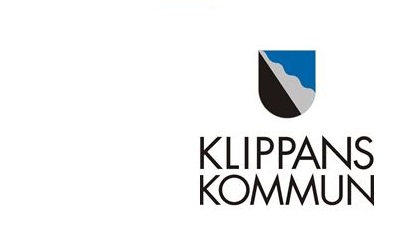 Delårsrapport per 2020-08-31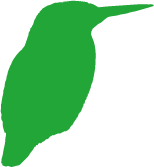 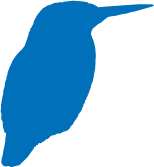 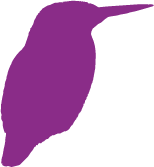 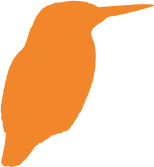 	Version 2 till KS2020-09-29FÖRVALTNINGSBERÄTTELSELEDNING OCH STYRNING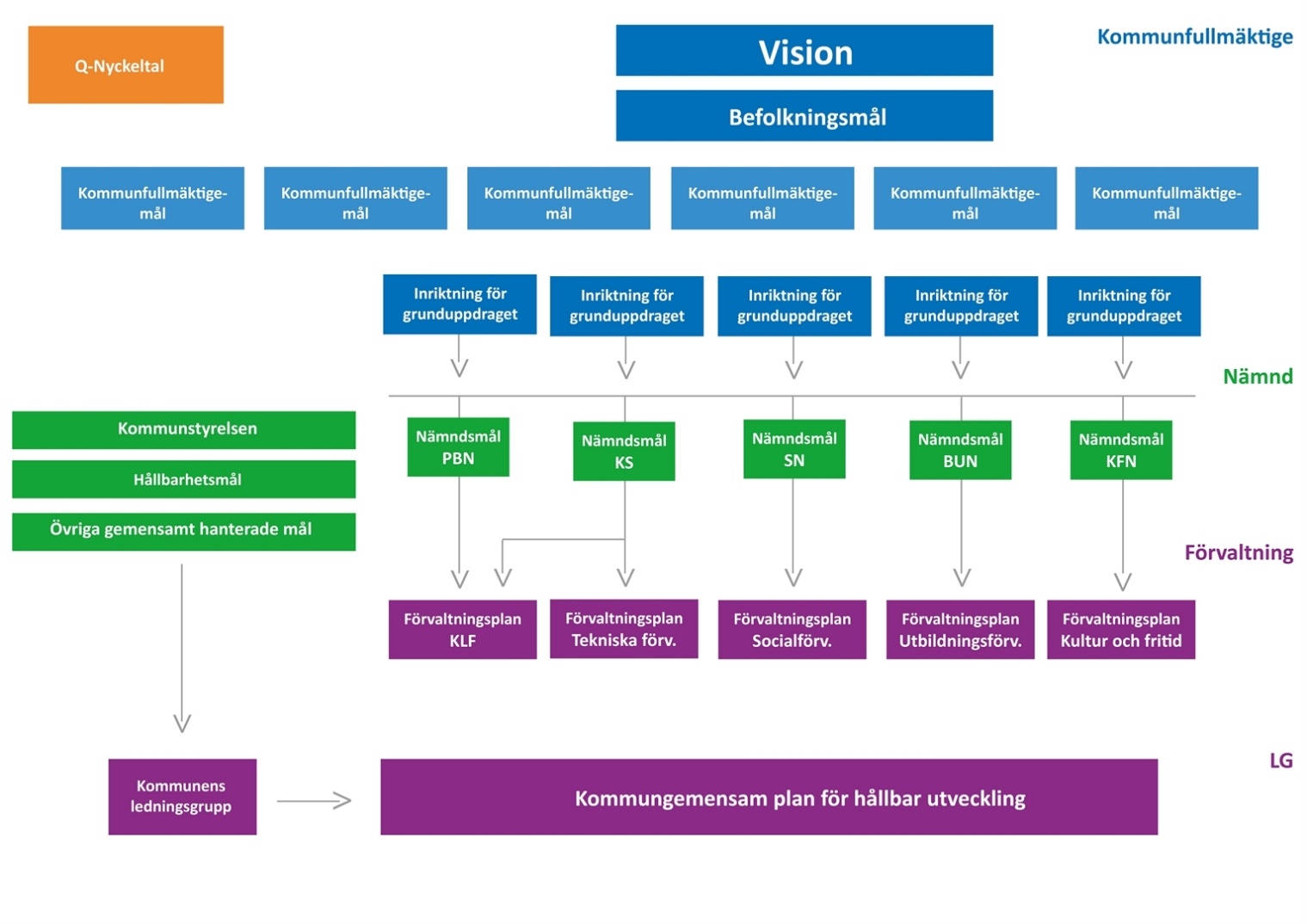 STYRSYSTEM SAMT PROCESSERKlippans kommun arbetar med mål- och resultatstyrning. Det innebär att vi utifrån politiska mål och ekonomiska resurser ska skapa bästa möjliga resultat för medborgare, brukare och kunder. Resultaten ska mätas och analyseras så att vi kan vidta åtgärder för att nå målen. Vi ska också kunna följa utvecklingen över tid och i jämförelse med andra kommuner och utförare.Kommunens styrsystem har förändrats och utvecklats under den gångna mandatperioden. De gemensamma nämndmålen har döpts om till hållbarhetsmål och kommunstyrelsen har fått ett tydligt uppdrag och mandat att hålla ihop kommunens samlade hållbarhetsarbete. En hållbarhetspolicy och en hållbarhetsstrategi har antagits och kommunstyrelsen har fastställt sju hållbarhetsmål.I systemet skiljer vi på målanalys och kvalitetsuppföljning. Särskilda Q-nyckeltal med av politiken fastställda acceptabla värden används för kvalitetsuppföljningen. Förvaltningen har tydliggjort behovet av analys och lagt fast hur arbetet ska organiseras och genomföras. Allt detta syftar till att åstadkomma en tydlig och begriplig målkedja – en röd tråd – från fullmäktiges vision till den enskilda förvaltningsplanen. Kommunens ledningsgrupp har lagt fast en agenda för kommunens kvalitetsarbete. Den innefattar ett antal nya moment och processer, som till exempel kvalitetsgranskningar, Kommunkompassen samt Lean.I början av den nya mandatperioden 2019, genomfördes ett stort målseminarium med kommunstyrelsen, fullmäktiges och nämndernas presidium, ett antal chefstjänstemän och strateger. Där togs fram ett förslag till justering av styrmodell och målkomplex inför 2020. Visionen och befolkningsmålet ändrades en aning, antalet fullmäktige-mål minskades och en inriktning för nämndernas grunduppdrag föreslogs. Allt detta konfirmerades sedermera av kommunfullmäktige med förhoppningen att styrningen ska bli bättre i såväl ”stuprör” som ”hängränna”.Bilden visar styrsystemet som det ser ut i budget 2020. I budgetdokumentet för 2020 beskrivs styrmodellen och dess innehåll i detalj.UPPFÖLJNINGDet övergripande befolkningsmålet följs upp månadsvis.Fullmäktigemålen och fullmäktiges inriktning för nämndernas grunduppdrag följs liksom hållbarhets-målen upp en gång per år i kommunens årsredovisning. Varje mål följs upp utifrån i förväg utvalda och dokumenterade kriterier. Måluppfyllnaden mäts generellt genom utfallet av nämndernas mål, uppdrag och aktiviteter. Vidare genom statistik, forskning och omvärldsbevakning samt specifikt även såsom anges under respektive mål i budgetdokumentet. Till delårsbokslutet saknas de flesta mätvärdena, men för att ändå ge en indikation på måluppfyllelse ges en statusrapport som i huvudsak bygger på uppföljningen och en sammanvägd bedömning av nämndsmålen.Nämndsmålen följs upp av kommunstyrelsen och nämnd-erna två gånger per år, i delårsrapport och årsredovisning. De strategiska nyckeltalen (de s.k. Q-nyckeltalen) följs upp en gång per år i kommunens årsredovisning.Bedömningen av måluppfyllelsen sammanfattas med en färgmarkering och symbol, enligt följande:   Målet ej nått           Målet ej helt nått                   Målet nått           Målet ej mätt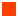 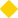 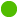 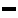 SAMMANFATTNING AV RESULTAT OCH MÅLUPPFYLLELSEArbetet i organisationen har såhär långt under 2020 i stor utsträckning präglats av Covid-19 vilket har inneburit att specifika uppdrag och aktiviteter kopplade till kommunfullmäktige- och nämndsmål har fått prioriteras ner och i flera fall helt pausas. Detta gäller även aktiviteter kopplade till den kommungemensamma planen för hållbar utveckling. Trots de utmaningar organisationen haft under våren och sommaren visar måluppföljningen ändå på goda resultat kring främst kommunens bidrag till en långsiktig hållbar utveckling, där de flesta av barn- och utbildningsnämndens mål har uppnåtts. Flera mål avseende socialnämndens arbete kring en verksamhet som ska drivas med rätt kvalitet, största möjliga kundnytta och till lägsta möjliga kostnad har också nåtts.Företagarna i Klippan ger kommunens myndighets-utövning högre betyg än vad som getts för riket i snitt. Undersökningar som i övrigt mäter Klippans kommun som utförare av olika tjänster, samt som arbetsgivare, genomförs först under hösten varför dessa resultat inte är tillgängliga än.För kommunfullmäktiges riktade mål till respektive nämnd är det svårt att ge en samlad bild då nämnderna i samband med delårsuppföljningen inte angett någon prognos för måluppfyllelse.Kommunen ska bidra till förbättrad folkhälsa och hög livskvalitet för invånarnaKommunen ska bidra till långsiktigt hållbar utvecklingKommunens kunder ska känna delaktighet samt vara nöjda och trygga med tillgänglighet, tjänster och bemötandeKommunen ska vara en attraktiv arbetsgivare med god kompetensförsörjningKommunens verksamheter ska drivas med rätt kvalitet, största möjliga kundnytta och till lägsta möjliga kostnadKommunens myndighetsutövning ska vara professionell, likvärdig och transparentKommunstyrelsen ska inom ramen för uppdraget prioritera arbetet med långsiktig planering och utveckling av kommunen.MÅL FÖR GOD EKONOMISK HUSHÅLLNING1. Det långsiktiga målet för årets resultat är 2 % av skatter och bidrag och ska täcka eventuella underskott från tidigare år.Resultatet per 2020-08-31 uppgår till 2,9 procent av skatter och bidrag. Per 2020-12-31 bedöms årets resultat uppgå till 1,7 procent av skatter och bidrag, alltså något lägre än det långsiktiga målet. Per 2019-12-31 uppgick motsvarande siffra till 3,7 procent. Det finns inga underskott från tidigare år som behöver täckas. Under 2020 har avtal tecknats med trafikverket om att bygga en övergångsbro över järnvägen där Klippans kommun, utifrån en nyttokalkyl, ska ersätta trafikverket med 78-87 mnkr. 32,3 mnkr belastar i enlighet med Kommunfullmäktiges beslut resultatet 2020 medan resterande del fördelas över de kommande 24 åren. . Givet resultatpåverkan av övergångsbron 2020 bedöms kommunens kostnadsvolym vara i paritet med god ekonomisk hushållning även om målet inte skulle nås 2020.2. God ekonomisk hushållning ska uppnås genom budgetföljsamhet samt en god måluppfyllelse för kommunens samtliga fullmäktigemål.Budgetföljsamheten bedöms vara god då större budgetavvikelser framförallt är kopplade till den pågående pandemin. Merparten av målen kommer att följas upp i samband med årsbokslutet. Dock redovisas ett antal mål till och med perioden för delårsrapporten och indikerar goda resultat för långsiktig hållbar utveckling samt att verksamheten drivs med rätt kvalitet, störst möjliga kundnytta och till lägsta möjliga kostnad. HÄNDELSER AV VÄSENTLIG BETYDELSEFrån och med mars och fram till idag har väldigt mycket av den kommunala verksamheten påverkats av den pågående pandemin. Klippans kommun har så här långt klarat sig förhållandevis bra. Få kommuninvånare har smittats och äldreomsorgen har lyckats hålla våra äldreboenden smittfria. Pandemin har både direkt och indirekt haft stor påverkan på verksamheten. Vissa verksamheter har varit nedstängda och vissa har fått skjuta på aktiviteter medan andra kunnat fortgå, men på annat sätt än tidigare. Kommunen har arbetat i någon form av stabsläge sedan mitten av mars. Kommunledningsstaben har fått i uppdrag att parallellt med att pandemiarbetet pågår utvärdera detsamma.Internt pågår arbete med ett ledarutvecklingsprogram, förbättring av kommunens arbetsmiljöarbete samt strukturering av vårt brandskyddsarbete. En genomlysning av Nårab har gjorts i syfte att ge ägarna samma nulägesbild och ett underlag för beslut om framtiden för bolaget. En liknande genomlysning har initierats för Söderåsens miljöförbund. En serviceavdelning har inrättats för lokalvård, måltidsservice, transporter, bilhantering och vaktmästeri. Kommunledningsstaben har fått i uppdrag att inventera läget i Klippan utifrån ett hållbarhetsperspektiv så att rätt åtgärder kan genomföras. Projektet som handlar om våld i nära relationer och Klippan fritt från våld kommer att i samverkan med länsstyrelsen genomföras i en andra fas. En dialog pågår med Nårab om flytt av återvinningscentralen i Klippan. Nu arbetar två av kommunens förvaltningar med Lean som kvalitetssäkringsverktyg. Avsikten är att alla förvaltningar ska göra det på sikt. I budgetarbetet beslutades att permanenta ett Mobilt Team som verkar året runt. Redan till sommaren startades viss verksamhet. De så kallade Klippansofforna har invigts och utplacering pågår.Treklöverns byggprojekt på Emgårdstomten börjar närma sig inflyttning och ger ett tillskott på 62 lägenheter. Kommunen har fortlöpande dialog med ett antal exploatörer som vill bygga bostäder i Klippan. Kommunens blockförhyrningsavtal avseende Kyrksalshuset löper ut i mars/april 2021, men redan nu lämnar kommunen successivt tillbaka lägenheter som sedan kommer ut på den reguljära marknaden. Diskussion pågår även om en liknande lösning för blockförhyrningen på Himmelsvägen.Verksamhetsområdet Månstorp i Östra Ljungby är färdigexploaterat och klart för försäljning. Norr om E4:an har mark sålts till Hökerum som just nu gör markarbeten för sin byggnation. Fullmäktige har också beslutat om en markanvisning till Frode Laursen i samma område. Vid trafikplats Mölletofta har kommunen köpt mark för framtida verksamheter. På Ljungbyhed Park har privata intressenter byggt padelbanor och en ny restaurang har etablerats där. I Klippan har privata intressenter uppfört en ny padelhall.Arbetet med revidering av kommunens översiktsplan pågår liksom ett antal detaljplaner för bostäder, verksamhet och förskola. Planeringen av fribyggartomter i Nyslätt är i ett intensivt skede och tekniska förvaltningen räknar med att tomterna kommer ut till försäljning i början av nästa år.Med anledning av bland annat pågående pandemi beslutade Peab att lägga ner Ängelholm/Helsingborgs flygplats. Sju kommuner har sedan beslutat att från och med 1 september gå in som ägare av det bolag som driver flygplatsen. Klippans ägarandel är 2,86%. Under sommaren omförhandlades avtalet med Peab om drift av Ljungbyheds flygplats. I början av året fattade fullmäktige beslut om att medfinansiera byggandet av en bro över järnvägen vid järnvägsstationen samt ombyggnad av banområdet.Byggnationerna av förskolan Himlabacken och den nya Kungsfiskareskolan pågår enligt plan. Den konkreta planeringen av om- och tillbyggnad av Åbyhem är i ett intensivt skede.Arbetet med det så kallade Rönne Å-projektet fortgår. Nu handlar det i princip om omfattande utredningar som underlag för tillståndsbeslut i mark- och miljödomstolen. Parallellt har sex kommuner längs åsträckningen beviljats 1,7 mnkr från EU-programmet Leader för att i ett tidigt skede identifiera kvaliteter av olika slag längs ån och hur de ska förädlas, paketeras och marknadsföras. Även från Familjen Helsingborg har projektet beviljats pengar för ”tidig marknadsföring”.BEFOLKNINGSedan 2001 har kommunen haft en försiktig befolknings-ökning varje år. 2016 antogs ett nytt befolkningsmål för åren 2017 – 2026. Målet är att kommunens befolkning ökar till 19 500 invånare år 2026, vilket innebär en genomsnittlig årlig ökning med 228 personer eller 1,3 %. För de tre första åren (2017-2019) har befolkningen ökat med 537 personer eller 179 personer per år. Kommunens befolkning uppgick 31 juli 2020 till 17 692 personer, vilket är en minskning med 64 personer. Minskningen kommer att analyseras noggrant men en tidig bedömning är att den beror på att det byggts färre bostäder än tidigare år samt att många flyktingar valt att lämna kommunen.KOMMUNENS FÖRVÄNTADE UTVECKLING AVSEENDE VERKSAMHET OCH EKONOMISamhällsutvecklingBedömningen som Sveriges kommuner och regioner, SKR, gjorde i vårens prognoser, att BNP under det andra kvartalet skulle falla mindre i Sverige än i många andra länder, ser ut att stå sig. Men nedgången tycks ändå ha varit klart större än vad som antogs i den skatteunderlags-prognos som publicerades den 29 april. Utsikterna för BNP och sysselsättning helåret 2020 ser därmed svagare ut nu, jämfört med SKRs bedömningar i våras.Mycket ser nu ut att ha stabiliserats, såväl i Sverige som i omvärlden, jämfört med den dramatiska konjunktur-kollapsen under månaderna mars, april och maj. Trots att endast drygt fyra månader återstår av innevarande år är det långt till målgång för helåret 2020. Inte minst den globala utvecklingen präglas av stor ovisshet. Utsikterna för såväl konjunkturen som det kommunala skatteunderlaget är emellertid särdeles ovissa, med anledning av covid-19.Botten tycks ändå vara passerad och aktiviteten i den svenska ekonomin förväntas nu stiga. Liksom i tidigare prognoser räknar SKR med att BNP från och med det tredje kvartalet i år åter ska öka. SKR behåller därmed det scenario för samhällsekonomin som utformades i våras, om en återhämtning under det andra halvåret i år. Verksamhetens utvecklingKONCERNEN
Den samlade kommunala koncernen utgörs av Klippans kommun, det helägda bolaget Treklövern Bostads AB och det delägda bolaget Norra Åsbo Renhållnings AB (NÅRAB). NÅRAB ägs av Örkelljunga kommun (26 procent), Perstorps kommun (24 procent) och Klippans kommun (50 procent). Sammanställd redovisning har inte upprättats i delårsbokslutet per 2020-08-31 utan upprättas i bokslutet per 2020-12-31.  Resultat i delårsbokslutet per 2020-08-31 (resultat föregående år inom parantes): Klippans kommun 			+20,4 mnkr (+41,6 mnkr)
Treklövern Bostads AB		+6,6 mnkr (+9,6 mnkr)
NÅRAB  						+3,2 mnkr (+9,4 mnkr)Treklöverns Bostads AB I delårsrapport per 2020-08-31 redovisar bolaget ett resultat om 6,6 mnkr (föregående år 9,6 mnkr) vilket är lägre än föregående år men bättre än budget. Positiva avvikelser finns i form av lägre snöröjnings- och uppvärmningskostnader på grund av mild vinter samt lägre underhållskostnader på grund av covidsituationen, då man varit restriktiva med att gå in i lägenheterna.Prognos för helårsresultat 2020 är 5,6 mnkr vilket är 2,5 mnkr bättre än budget.Större investeringar är nybyggnation Merkurius med 62 lägenheter. Investeringen uppgår per delåret till 42 mnkr och beräknas totalt uppgå till 110 mnkr.Norra Åsbo Renhållnings ABI delårsbokslutet per 2020-08-31 redovisar bolaget ett resultat om 3,2 mnkr vilket är betydligt lägre än i delåret 2019 (9,4 mnkr). Delårsresultatet påverkades av svagare inflöde av sluttäckningsmaterial och stigande entreprenadkostnader men bolaget räknar med ett helårsresultat enligt budget.KOMMUNEN
Kommunens resultat per 2020-08-31 uppgår till 20,4 mnkr. Föregående års resultat för perioden uppgick till 41,6 mnkr. Prognosen för årets resultat per 2020-12-31 uppgår till 18,4 mnkr vilket något lägre än budgeterat helårsresultat på 25,0 mnkr. Under 2020 har avtal tecknats med trafikverket om övergångsbro över järnvägen vid Klippans järnvägsstation. I enlighet med fullmäktiges beslut har en avsättning om 87 mnkr gjorts 2020 och i delåret belastas resultatet med en kostnad om 32,3 mnkr. Kostnad för resterande del av avsättningen fördelas över de kommande 24 åren. Kostnaden är att betrakta som jämförelsestörande post.Differensen mellan utfallet 2020-08-31 och utfallet 2019-08-31, exklusive jämförelsestörande poster, beror främst på följande:Verksamhetens intäkter har minskat med 14,5 mnkr, framförallt på grund av minskade bidrag från Migrationsverket.Verksamhetens kostnader har ökat med -19,9 mnkr framförallt beroende på ökade löne- och sjuklönekostnader samt kostnader för pensioner på grund av fler anställda och att fler anställda har högre löner. Avskrivningar har ökat med -1,4 mnkr på grund av att investeringstakten ökat.Skattenettot har ökat med 38,7 mnkr framförallt till följd av ökade statsbidrag på grund av covid-19 och ökade skatteintäkter på grund av ökat invånarantal.Resultatmålet på 2,0 procent av skatter och bidrag kommer att utvärderas per 2020-12-31. Delårsresultatet på 20,4 mnkr motsvarar 2,9 procent av skatter och bidrag och uppfyller resultatmålet. Helårsprognosen visar ett något lägre resultat,18,4 mnkr, vilket motsvarar 1,7 procent av skatter och bidrag, och uppfyller därmed inte det långsiktiga resultatmålet. Helårsresultatet per 2019-12-31 motsvarade 3,7 procent av skatter och bidrag. I resultatet 2020 ingår jämförelsestörande poster hänför-bara till övergången vid Klippan järnvägsstation om 32,3 mnkr.SoliditetKommunens soliditet anger hur stor del av de totala tillgångarna som är finansierade med eget kapital, det vill säga inte lånefinansierade. Soliditeten exklusive ansvarsförbindelse visar en negativ förändring från föregående årsskifte, från 57,7 procent till 49,2 procent per 2020-08-31. Minskningen beror främst på att investeringsvolymerna är höga, vilket medfört en högre grad av finansiering med extern upplåning.PensionerEkonomisk analys och slutsatserBudgeterat resultat 2020 uppgår på till 25,0 mnkr. Prognos För helåret visar ett resultat på 18,4 mnkr vilket även indikerar att den långsiktiga målsättningen om ett resultat på 2 procent av skatteintäkter och bidrag inte helt kommer att nås 2020. Man måste då även ta i beaktande att resultatet 2020 belastas med ej budgeterade kostnader om 32,3 mnkr avseende bron över järnvägen vid Klippans järnvägsstation. Negativa budgetavvikelser förekommer och är till största delen beroende på covid-19 situationen. Budgetföljsamheten får i övrigt betraktas som god. Det ekonomiska läget utifrån skatteutfall är svårbedömt men minskade skatteintäkter ser hittills ut att väl kompenseras av ökade statsbidrag.Bolagen visar god budgetföljsamhet även om resultatprognoserna för 2020 indikerar lägre resultat än 2019.Det är av stor vikt att ett fortsatt arbete med aktiva åtgärder och ett förebyggande förhållningssätt sker för att tillse att kommunens verksamheter är resultat- och kostnads-effektiva i syfte att bidra till en hållbar ekonomisk utveckling. Prognostiserad självfinansieringsgrad av netto-investeringar indikerar att likviditeten kommer att försämras och nya lån har tagits upp under året.BUDGETFÖLJSAMHET - EKONOMISK PROGNOS FÖR ÅRETPrognos för driftkostnaderKommunledningsförvaltningen redovisar för perioden januari till augusti ett överskott på 9,2 mnkr, vilket förklaras av ännu ej använda förfogandemedel, lägre personalkostnader inom flera avdelningar på grund av vakanser och partiella föräldraledigheter. Inom HR-avdelningen är kostnaderna även lägre för företags-hälsovård, facklig verksamhet och traineer. Samtliga avdelningar har på grund av pandemiläget lägre kostnader för planerade projekt, resor, konferenser och liknande. Prognos för helåret 2020 är +2,7 mnkr.Tekniska förvaltningen redovisar ett överskott per 2020-08-31 på +1,9 mnkr. De främsta förklaringarna till överskottet är att flera av förvaltningens kostnader är ojämnt fördelade under året samt att det återfinns ett större överskott inom fastighetsverksamheten på grund av lägre kapitalkostnader och lägre mediakostnader. Service-avdelningen är under uppbyggnad där tjänsteutbud och interndebiteringsmodeller behöver utvecklas. Service-avdelningen kommer på grund av detta och att restaurang Senioren stängts på grund av covid-19, sannolikt inte att kunna bära sina kostnader 2020. VA-verksamheten redovisar i perioden ett underskott på 0,7 mnkr relaterat till att taxan för brukningsavgifter inte ger kostnadstäckning 2020. Underskottet redovisas som en fordran på VA-kollektivet som regleras under kommande år. Andra större underskott är bostadsanpassningsbidrag som 2020 är väsentligt dyrare än budgeterat. Helårsprognosen för utfall exklusive VA-verksamheten uppgår för teknisk förvaltning till +0,5 mnkr.Plan- och byggnämnden uppvisar ett överskott på +0,6 mnkr för delåret. Detta beror främst högre intäkter och något lägre personalkostnader på grund av föräldraledighet. Prognos för helår är + 1,1 mnkr.Kultur- och fritidsnämnden redovisar i perioden ett överskott på +1,0 mnkr vilket förklaras av att nämnden tilldelats budget för helår, för en verksamhet som under 2020 bara kommer att bedrivas under andra halvan av året. Budgeten kommer att justeras under hösten. På grund av covid-19 redovisas underskott på intäkter för bad och friskvård. Nämnden redovisar även ökade kostnader för reparationer och underhåll. Prognos för helår är – 0,6 mnkr.Barn- och utbildningsnämnden redovisar ett underskott på -5,9 mnkr per den sista augusti, med såväl positiva som negativa avvikelser. Större negativa avvikelser redovisas av verksamhetsområde Grundskola med -2,7 mnkr och verksamhetsområde Vuxna med -6,6 mnkr. För  Grundskola finns bland annat kostnader för moduler som inte periodiserats medan avvikelsen för Vuxna till stor del beror på att 20 gymnasieelever på introduktions-programmet avbrutit sina utbildningar och flyttat från kommunen. Sammantaget är antalet elever för Vuxna i genomsnitt 30 färre än vad som budgeterats. Intäkterna för kommunens andrahandsuthyrning täcker inte kostnaderna då behovet av bostäder till nyanlända minskat.Prognos för helår är -3,5 mnkr där underskottet avseende  Grundskola beräknas öka medan underskottet på Vuxna minskar.Socialnämnden redovisar ett underskott på -6,8 mnkr fram till sista augusti. Underskottet är i huvudsak relaterat till pandemin som inneburit ökade kostnader för skyddsmaterial och andra förbrukningsartiklar. Personalkostnaderna har också ökat främst på grund av kohortvård och på grund av högre sjukfrånvaro. Bedömda kostnader för covid-19 uppgår per augusti till – 8,6 mnkr. Kommunen har lämnat en ansökan om statlig ersättning för merkostnader till och med augusti, till följd av covid-19, där 5,6 mnkr avser socialförvaltningens verksamheter. Ansökan har inte beaktats i prognosen då ersättningen fortfarande betraktas som osäker. Kommunen har under fyra månader fått faktiska sjuklönekostnaderna täcka av staten. Fördelning har inte gjort till förvaltningarna och ersättningen har inte beaktats i socialförvaltningens prognos.Nämnd och ledning redovisar ett överskott på +1,1 mnkr på grund av minskade färdtjänstkostnader till följd av covid-19 och på grund av vakant ledningstjänst.Individ och familjeomsorg redovisar underskott på -1,3 mnkr hänförligt till ökade kostnader för ekonomiskt bistånd och Funktionshinderomsorgen redovisar underskott på underskott på -3,1 mnkr hänförligt till personlig assistans.Äldreomsorgen redovisar ett underskott på -4,3 mnkr framförallt hänförligt till personalkostnader inom hemtjänst på grund av covid-19.Prognos för helår 2020 är -10,0 mnkr vilket i sin helhet motsvarar nämndens bedömda kostnader kopplade till covid-19.Revisionen redovisar för perioden ett överskott på 0,2 mnkr vilket beror på periodisering av kostnader. Prognosen för hela året 2020 visar på ett utfall i paritet med budget. Finansförvaltningen redovisar ett överskott på +5,9 mnkr för delåret. Det förekommer såväl positiva som negativa avvikelser. Större positiva avvikelser redovisas gällande statsbidrag, avsatta medel för volymer inom barn och utbildningsnämndens verksamhetsområde där reglering sker senare under hösten, lönepott där avtal inte är klara samt generell ersättning från staten för sjuklönekostnader under perioden 1 april till 31 juli. Staten har under våren och sommaren betalat ut extra statsbidrag för att ekonomiskt stödja regioner och kommuners verksamheter för merkostnader till följd av sjukdomen covid-19. Utfallet för kommunen är drygt 32 mnkr som periodiserats i enlighet med Rådet för kommunal redovisnings utkast från juni 2020.  I februari fattade kommunfullmäktige beslut om att teckna avtal med trafikverket för byggnation av en gångsbro över järnvägen vid Klippans järnvägsstation. Kommun ska ersätta trafikverket med totalt 78-87 mnkr. 32,3 mnkr belastar i enlighet med kommunfullmäktiges beslut resultatet på finansförvaltningen 2020 medan resterande kostnad fördelas över de kommande 24 åren.Prognos för finansförvaltningen för helåret 2020 är +3,2 mnkr.Prognos för investeringarKommunledningsförvaltningen+2,3 mnkr. Anslag för bland annat nya IT-system kommer inte att förbrukas under 2020.Gatu- och parkavdelningen+3,9 mnkr. Projekten "Broreparationer" och "Ny bro Forsmöllan" kommer inte att genomföras 2020.VA-avdelningen, balansenhet+14,4 mnkr. Projekten "utbyggnad Skäralid/Allarp" och ”Nyslätt 2” kommer inte att genomföras 2020.Fastighetsavdelning+19,6 mnkr. Projekten "Vård- och omsorgsboende etapp 1","anpassning Ljungby- och Syrengården", "Lilla Snyggatorp renovering", ”Karossen" och ”Exploatering Älvdalen" flyttas helt eller delvis framåt i tiden och kostnaden för projektet "Ny förskola Himlabacken" beräknas bli 2 mnkr lägre än budgeterat.Finansförvaltningen
-0,6 mnkr. Aktier och aktieägartillskott för bolaget Ängelholm Helsingborg Flygplats Holding AB.BALANSKRAVSRESULTATEnligt nedanstående balanskravsutredning redovisar Klippans kommun ett prognostiserat resultat i balans.RÄKENSKAPERRESULTATRÄKNINGBALANSRÄKNINGVA-redovisningNOTER, MNKRRedovisningsprinciperGrundläggande redovisningsprinciper

Delårsbokslutet är upprättat i enlighet med lagen om kommunalbokföring och redovisning (LKBR) samt rekommendationer från Rådet för kommunal redovisning (RKR). I delårsrapporten har i huvudsak samma redovisningsprinciper och beräkningsgrunder använts som i årsredovisningen.Undantag: 
Semesterlöneskuld har inte beräknats i delårsbokslutet. Detta görs i bokslutet per 2020-12-31.
Sammanställd redovisning är inte konsoliderad i delårsbokslutet. Detta görs i bokslutet per 2020-12-31.Investeringsredovisning: Färdigställda investeringar aktiveras löpande. Per 2020-08-31 har investeringar för 2,5 mnkr och anslutningsavgifter på 0,9 mnkr aktiverats.Säsongsvariationer och cykliska effekter: 
I delåret (perioden jan-aug) finns säsongsvariationer med anledning av extra generella statsbidrag som utbetalats i juli (29,3 mnkr) respektive i mars (3,0 mnkr). Mer information om statsbidragen finns nedan i avsnittet ”Avvikelse från redovisningsprinciper”. Cykliska effekter finns i helårsprognosens återstående månader (september-december) för premiepensionerna. Justering sker i december varje år gällande premierna, ofta med höga kostnader. I år är prognosen 9 mnkr. Det innebär att periodens utfall för januari-augusti är lägre än om årsprognosen skulle varit jämnt fördelad över året.Jämförelsestörande poster Jämförelsestörande kostnad på 32,3 mnkr är hänförlig till medfinansiering av gångbro vid Klippans järnvägsstation. Kommunfullmäktige tog 2020-02-24 §14 beslut om medfinansiering av statlig infrastruktur till Trafikverket på totalt 78-87 mnkr. Av medfinansieringen ska 30 mnkr belasta resultatet 2020 och resterande 48-57 mnkr fördelas över 25 år med start 2020. Finansiering 2020 belastar rörelseresultat med 32,3 mnkr. Resterande del, 54,7 mnkr, redovisas i balansräkningen som tillgång och fördelas under återstående 24 år med årliga kostnadsbelopp om 2,3 mnkr.
Medfinansieringen på totalt 87 mnkr har i sin helhet bokförts som övrig avsättning i enlighet med RKR 9.Avvikelse från redovisningsprinciperRedovisning av extra generella statsbidrag i delårsrapporten

Enligt RKR R2 Intäkter
Huvudregeln, enligt RKR R2 intäkter, är att generella statsbidrag ska redovisas så fort det är sannolikt att de ekonomiska fördelarna som är förenliga med transaktionen kommer att tillfalla kommunen.Kommunen har erhållit extra generella statsbidrag på 29,3 mnkr i juli respektive 3,0 mnkr i mars. Bidraget är periodiserat från och med den månad beslut togs av riksdagen det vill säga juni respektive februari. Det innebär att bidraget är periodiserat med 12,6 mnkr juni-augusti (29,3 mnkr) respektive 1,9 mnkr februari-augusti (3,0 mnkr).

Kommunen har periodiserat dessa statsbidrag i enlighet med RKRs utkast från juni månad. Utkastet avser reviderad rekommendation RKR R17 Delårsrapport. 
”I de fall bidragen beslutas under löpande år ska intäktsredovisning ske succesivt från och med den månad då beslut fattas, t ex om staten i juni månad beslutar om generella statsbidrag för innevarande år så intäktsförs bidraget succesivt med 1/7 per månad från juni och framåt”.RKR har i september 2020 publicerat ett yttrande som innebär att generella statsbidrag som beslutats under tiden fram till delårsbokslutet får fördelas med 1/12 per månad under räkenskapsåret. Yttrandet har inte beaktats eftersom det kommit sent.ANSVARSFÖRBINDELSER PENSIONERDRIFT- OCH INVESTERINGSREDOVISNINGEnliga rekommendationer från rådet om kommunal redovisning bör kommunens driftredovisning summeras till posterna verksamhetens intäkter och verksamhetens kostnader i kommunens resultaträkning. För att kunna göra det har de interna posterna i kommunens redovisning exkluderats i följande två tabeller. I varje nämnds ekonomiska redovisning är de interna posterna inkluderade.DriftredovisningInvesteringsredovisningKommunstyrelseÅret så här långtÅret har hittills påverkats av pågående pandemi. Ledningsfunktion och stab har kontinuerligt varit operativ och mycket av kommunikationsarbetet har varit Covid-relaterat. Tekniska förvaltningen har stöttat social-förvaltningen med hantering av skyddsmaterial, tvätt av arbetskläder, städning hos brukare och forcerat färdig-ställandet av en ny enhet som temporärt kan användas för covidvård.Beslut har fattats om köp av del av flygplatsbolaget i Ängelholm samt medfinansiering av ny bro över järn-vägen. Rönne Å-projektet fortgår enligt plan.I Östra Ljungby pågår exploateringsverksamhet för kommande företagsetableringar.En ny serviceorganisation är under uppbyggnad för hantering av fordon, logistik och transporter, vaktmästeri-tjänster och liknande interna tjänster. Detta för att övriga nämnder ska kunna fokusera på sina kärnverksamheterDen nya förskolan Himlabacken är färdigställd och öppnar i slutet av september. Bygget av en ny skola fortgår enligt plan både vad avser kostnader och tidplan.Resten av åretUnder resten av året kommer ledarutveckling, start av arbetet med attraktiv arbetsgivare, värdegrundsarbetet, arbetsmiljö- och brandskyddsfrågor liksom kvalitets-säkringsarbete med Lean att prioriteras. Kommunens risk- och sårbarhetsanalys ses över med särskilt fokus på pandemiplanering, IT-säkerhet och allmän krisberedskap. Kommunens arbete med EU-frågor kommer också att få högre prioritet.En markförsörjningsplan för både bostäder och verksam-het ska tas fram. På Bolestad påbörjas byggnation och på Månstorp försäljning av verksamhetsmark.Verksamheten i Ljungbyhed Park utvecklas och får en ny flygledarutbildning.Serviceavdelningens tjänsteportfölj kompletteras och en modell för interna ersättningar tas fram. TF utreder alternativ lokalanvändning - tex Karossen.För KLF prognostiseras ett överskott om 2700 tkr och TF 500 tkr.MÅLUPPFYLLELSE Målet ej nått         Målet ej helt nått         Målet nått         Målet ej mätt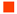 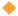 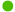 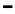 UPPFÖLJNING AV NÄMNDENS MÅLKommunens kunder ska känna delaktighet samt vara nöjda och trygga med tillgänglighet, tjänster och bemötandeKommunen ska vara en attraktiv arbetsgivare med god kompetensförsörjningKommunens myndighetsutövning ska vara professionell, likvärdig och transparentKommunstyrelsen ska inom ramen för uppdraget prioritera arbetet med långsiktig planering och utveckling av kommunen.EKONOMIResultaträkningEkonomiskt resultatPlan- och byggnämndÅret så här långtIntresset av att bygga bostäder har varit stort under året.Ansökan om bygglov har beviljats för 11 lägenheter, 11 enbostadshus , 6 fritidshus och 2 gäststugor.Under året har 10 lägenheter, 6 enbostadshus 1 fritidshus och 2 gäststugor färdigställts, med slutbevis.Detaljplaneringen har fortsatt i samarbete med plangruppen och kommunstyrelsen.Fyra detaljplaner har antagits, varav;Polstjärnan 1, som medger ca 10 nya bostäder.Lommen 16 och Ljungby 44:1 som ändras från semesterboende till permanentboende.Pollux 1 m.fl. (upphävande av tomtindelning)Personalen har förstärkts med en byggnadsinspektör. Nuvarande byggnadsinspektör går i pension i mars 2021.Plan- och byggavdelningen har deltagit i samrådsmöten med allmänhet och politiker och medverkat i olika nätverk i Region Skåne, familjen Helsingborg och SkåneNordväst.Resten av åretDetaljplan för Älvdalen beräknas antas under hösten, som medger ca 20 bostäder.Tre planer är på väg mot samråd eller granskning: Sågen 100 bostäder, Bofinken 8 bostäder, ny förskola i Ljungbyhed (vid badet) samt industriplan vid Övarp /Mölletofta.Revidering av översiktsplanen fortsätter under hösten 2020, med beräknat antagande under 2021.Arbete med upphandling av digitalt ärendehanteringssystem för bygglovshandläggning fortsätter.Intäkterna är 291 tkr högre än budgeterat. Personalkostnaderna är ca 150 tkr lägre än budgeterat, beroende på pågående föräldraledighet. Övriga kostnader visar + 116 tkr.Helårsprognos är + 1 100 tkr, främst beroende på förväntade intäkter.För digitalisering av bygglovsarkivet har det budgeterade beloppet 700 tkr ännu inte använts, vilket kommer att överföras till 2021, då upphandlingen beräknas påbörjas.MÅLUPPFYLLELSE Målet ej nått         Målet ej helt nått         Målet nått         Målet ej mättUPPFÖLJNING AV NÄMNDENS MÅLKommunens kunder ska känna delaktighet samt vara nöjda och trygga med tillgänglighet, tjänster och bemötandeKommunen ska vara en attraktiv arbetsgivare med god kompetensförsörjningKommunens verksamheter ska drivas med rätt kvalitet, största möjliga kundnytta och till lägsta möjliga kostnadKommunens myndighetsutövning ska vara professionell, likvärdig och transparentPlan- och byggnämnden ska inom ramen för uppdraget prioritera arbetet med en god långsiktig planberedskap och en effektiv myndighetsutövning för en attraktiv och hållbar stadsplanering.EKONOMIResultaträkningEkonomiskt resultatKultur- och fritidsnämndÅret så här långtÅret har som för alla präglats av Covid-19, många egna arrangemang har begränsats eller ställts in och föreningslivets verksamhet har begränsats och i många fall helt stängts ner. Förändringar som riskerar en ökad isolation och ensamhet som kan få efterverkningar på lång sikt, inte minst för våra äldre medborgare.Kultursidan har haft många nya arrangemang och utmaningar. Konstnärlig utsmyckning har varit i fokus med Klippansofforna, installation på nya förskolan, Fjärilshuset, invändig utsmyckning Sågenhuset och inte minst arbetet med utsmyckning nya skolan.
En större kultursatsning inom familjen Helsingborg med digitala arrangemanget Rampljus och Malmö operas gästspel på biblioteket är händelser vi vill lyfta.
Biblioteket i Klippan har byggt om barnavdelningen.Fritidssidan har präglats av öppnandet av badet i Östra Ljungby, byggnation av nytt klubbhus Ljungbyhed och satsningen i aktivitetsparken i Klippan som är mycket välanvänd och uppskattad.Resten av åretHösten kommer präglas av föreningsdialoger dels utifrån vår bidragshantering men också för att lindra effekter och utveckla verksamheter i pandemins spår.Utveckling av biblioteksrummet på huvudbiblioteket fortsätter med statliga utvecklingsmedel. Nya verksamheter inom ramen för musikskolan testas med hjälp av statliga medel, en skrivar- och en konstkurs.Sågenhuset kommer färdigställas och vi hoppas på öppnande av en caféverksamhet i slutet av september och att skyttehallen och friidrotten kommer lyfta huset ytterligare. Sågenhuset kommer stå som värd för en pingislandskamp i september. En riksomfattande konferens om ungdomsverksamhet kommer lyfta Sågensatsningen som en programpunkt.Rekrytering av medarbetare till mobila teamet är i princip avslutad och verksamheten smyger igång under hösten, spännande samarbete med SOF och BUF.MÅLUPPFYLLELSE Målet ej nått         Målet ej helt nått         Målet nått         Målet ej mättUPPFÖLJNING AV NÄMNDENS MÅLKommunen ska bidra till förbättrad folkhälsa och hög livskvalitet för invånarnaKommunens kunder ska känna delaktighet samt vara nöjda och trygga med tillgänglighet, tjänster och bemötandeKommunen ska vara en attraktiv arbetsgivare med god kompetensförsörjningEKONOMIResultaträkningEkonomiskt resultatBarn- och utbildningsnämndÅret så här långtÅret har till stor del präglats av covid -19 och de åtgärder som påkallats av pandemin. Vårt utvecklingsområde kring digitalisering har tagit stora kliv framåt med gymnasiets och vuxenutbildningens stängning. Vi kan se att digitala möten och distansarbete är alltmer vanligt. Dock har vissa processer försvårats och mycket arbete har skett i snävare grupperingar vilket gett en långsammare utvecklingstakt. I pandemins spår har vi tappat ett stort antal elever från IM-språk vilket gör att verksamheten behöver anpassas. Detta sker med viss eftersläpning vilket skapar ett ekonomiskt underskott. Även utbildningarna vid flyget påverkas negativt av pandemin då reserestriktioner försvårar att genomföra praktik utomlands. Vår nya förskola, Himlabacken, är klar att tas i bruk och arbetet med Kungsfiskareskolan fortskrider som planerat. Läget på Snyggatorp har stabiliserats sedan förra höstens oro. Detta har krävt en ökad personalnärvaro vilket ger ökade kostnader och medför ett budgetunderskott.Resten av åretVi fortsätter att ha beredskap för pandemin även om all undervisning sker på plats. "Arbete och utveckling" bereder sig för att kunna möta de behov covid-19 för med sig. Efter granskning av skolinspektionen görs en översyn av de resurser som fördelas socioekonomiskt. I arbetet med kommande års budget är det viktigt att resursoptimera och diskussioner förs kring organisation, behov och priori-teringar. Vi vet att tidiga insatser för de yngsta barnen ger lönsamhet på sikt, samtidigt som det finns ett stort behov att satsa på den verksamhet som arbete och utveckling bedriver och som i huvudsak vänder sig till vuxna. Vi kommer med all sannolikhet att gå mot ett minusresultat vid årets slut. I gymnasieskolans praktiska del är resurserna otillräckliga för den verksamhet som bedrivs, Snyggatorpskolan lider fortfarande av förra årets oro.MÅLUPPFYLLELSE Målet ej nått         Målet ej helt nått         Målet nått         Målet ej mättUPPFÖLJNING AV NÄMNDENS MÅLKommunen ska bidra till förbättrad folkhälsa och hög livskvalitet för invånarnaKommunen ska bidra till långsiktigt hållbar utvecklingKommunen ska vara en attraktiv arbetsgivare med god kompetensförsörjningKommunens verksamheter ska drivas med rätt kvalitet, största möjliga kundnytta och till lägsta möjliga kostnadEKONOMIResultaträkningEkonomiskt resultatSocialnämndÅret så här långtArbetet för att motverka spridningen av covid-19 i Socialnämndens verksamheter har inneburit att flertalet planerade aktiviteter för året har fått stå tillbaka. I vissa fall har Socialnämnden beslutat att tillfälligt avbryta eller förändra insatser. Delar av den öppna verksamheten har stängts under våren dels för att säkerställa tillgång till personella resurser dels för att minimera risker för smittspridning. Ett nytt verksamhetssystem upphandlades och köptes in. I syfte att minska antalet läkemedelsavvikelser har digital läkemedelssignering införts. Cirkulationstvätt av arbetskläder har införts för att säkerställa hygienrutiner. Utbildningen till stödpedagog pågår för medarbetare inom funktionshinderomsorgen.  Lean-coacher på samtliga arbetsplatser har valts ut och fått grundutbildning i LEAN och hur förbättringsarbete kan ske på respektive arbetsplats. Ombyggnationen på Rickmansgården avslutades och Åbyhems kortvårdsenhet flyttade till nya lokaler. Projektering av Åbyhem pågår.Resten av åretResterande del av året kommer socialnämnden fortsätta att arbeta med åtgärder som motverkar risker för spridningen av covid-19. Nämndens målsättning är att öppna samtliga verksamheter som varit stänga på grund av risken för smittspridning. Implementeringen av det nya verksamhetssystemet, Life Care, kommer att påbörjas under hösten. Det pågående förändringsarbete inom funktionshinderomsorgen kommer att avslutas vid årsskiftet, med förutsättning att nämnden får tillgång till samtliga lokaler på Väpnaren. Upphandlingen av en ny bostad med särskilt service, LSS kommer att avslutas i september med uppstart under hösten. Individ- och familjeomsorgen står inför stora utmaningar i samband med ökat social oro samt stort infödde av nya ärenden. Organisationen ses över för att tillförsäkra effektiv användning av nämndens kompetens samt resurser.MÅLUPPFYLLELSE Målet ej nått         Målet ej helt nått         Målet nått         Målet ej mättUPPFÖLJNING AV NÄMNDENS MÅLKommunen ska bidra till förbättrad folkhälsa och hög livskvalitet för invånarnaKommunens kunder ska känna delaktighet samt vara nöjda och trygga med tillgänglighet, tjänster och bemötandeKommunen ska vara en attraktiv arbetsgivare med god kompetensförsörjningKommunens verksamheter ska drivas med rätt kvalitet, största möjliga kundnytta och till lägsta möjliga kostnadKommunens myndighetsutövning ska vara professionell, likvärdig och transparentEKONOMIResultaträkningEkonomiskt resultatRevisionenNÄMNDER OCH BOLAGÅret så här långtI enlighet med kommunallagens krav skall revisionen granska all verksamhet som bedrivs inom styrelsens och nämndernas verksamhetsområden. Revisionens arbete syftar ytterst till att ge fullmäktige underlag för ansvarsprövning.Under årets första månader påbörjade revisorerna sitt arbete med risk och väsentlighetsanalys. Med stöd av denna analys har revisorerna antagit en revisionsplan. Dock blev har revisionsplanen blivit försenad på grund av pandemin.Under våren har revisorerna granskat verkställigheten av kommunfullmäktiges beslut under 2018. Dessutom har mindre granskningar genomförts. Med anledning av folkhälsomyndighetens rekommendationer och kommunens reglemente medfört att revisorerna inte varit beslutförda i förvaltningsärenden. Dessutom har det kollegiala förhållningssättet blivit svårt att bibehålla.Resten av åretUnder hösten kommer revisorerna att träffa nämnderna och kommunstyrelsen i dialogmöte om så är möjligt. Dialogmötenas syfte är att revisorerna skall få möjlighet att ställa frågor till nämnderna om deras verksamhet och få information om aktuella händelser.Förutom mötena med nämnder och kommunstyrelsen kommer ytterligare fördjupade granskningar att genomföras samt uppföljningar av tidigare granskningar.EKONOMIEkonomiskt resultatResultaträkningNÅRABÅret så här långtNårab´s delårsresultat påverkades av ett mycket svagare inflöde av sluttäckningsmaterial jämfört med samma period förra året. Rörelsekostnaderna ökade på grund av stigande entreprenadkostnader. I övrigt påverkades verksamheten i liten utsträckning av Corona.Resten av åretMed början i juni ser vi en viss avmattning på industri- och sluttäckningsmaterial. Om detta håller i sig kommer resultatet att bli enligt budget.InvesteringarDe största investeringar som gjorts under året är nya Beda-kärl och en ny lastbilsväxlare. Inga större investeringar planerade för resten av året.Avkastningskrav och soliditetAvkastningskravet är; 3% av justerat EK, vilket motsvarar ett resultat på 1 318 tkr.Soliditet; långsiktigt minst 20 %. Per den siste augusti var soliditeten 40%.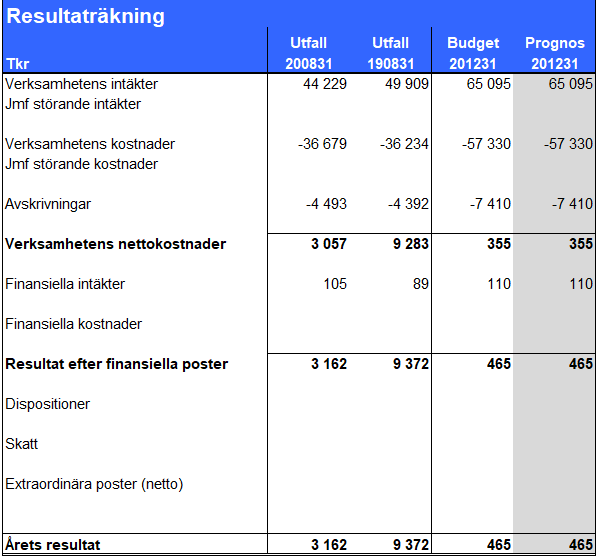 Balansräkning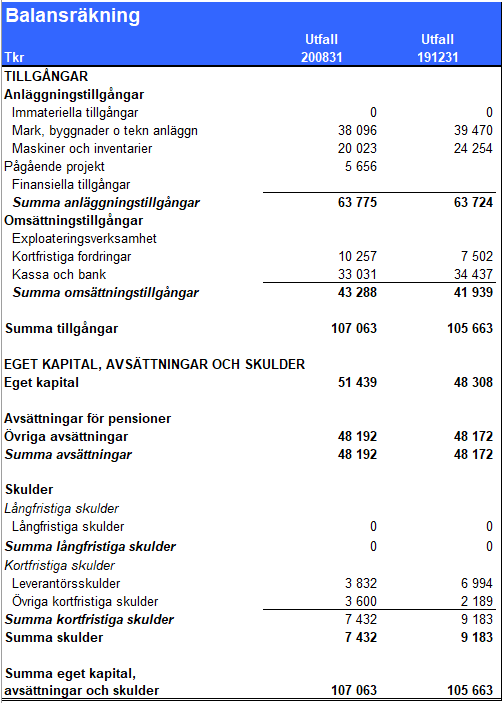 Kassaflödesanalys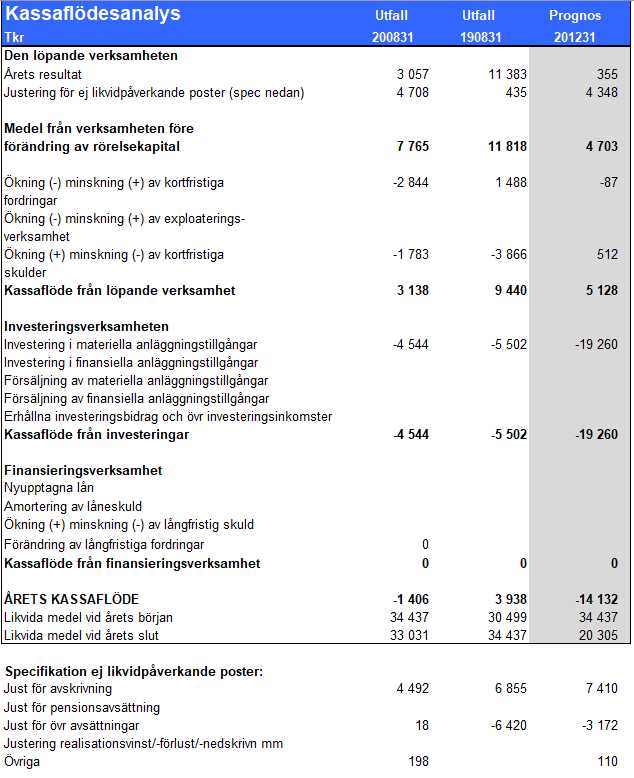 Treklövern Bostads ABNÄMNDER OCH BOLAGÅret så här långtResultatet fram till och med augusti är +6,6 mnkr (fg år +9,6). Trots det lägre resultatet jämfört med föregående år är det betydligt bättre än vad vi budgeterat. Den milda vintern med nästintill uteblivna snöröjningskostnader och lägre värmekostnader är den största orsaken till det förbättrade resultatet. Vi har också valt att vara mer restriktiva med att gå in i våra lägenheter för underhåll på grund av Corona-situationen vilket har lett till lägre underhållskostnader. Våra personalkostnader har också varit lägre än budgeterat. Vi har inte lyckats ersätta personal som slutat direkt och därigenom haft ett glapp samt att vi anställt personal senare än planerat vid något tillfälle.Vi fick inte ut så mycket hyreshöjning som vi budgeterat för i våra årliga förhandlingar med Hyresgästföreningen och det har givit oss lägre hyresintäkter.Styrelsen har under året tagit beslut om en ny affärsplan för 2020-2024. I den har bland annat kravet i det nya ägardirektivet jobbats in med tex. att vi ska bygga 30 lägenheter i snitt per år.Vi har under året rekryterat och anställt en ny ekonomichef och en förvaltare. Då vi har tagit beslut att starta trygghetsboende i två befintliga hus och i en av byggnaderna som vi bygger på Merkurius så har vi förstärkt upp med en Trivselvärd. Personen är rekryterad och finns nu på plats i organisationen från sommaren. Vi har också förstärkt upp organisationen med en byggprojektledare.Resten av åretPrognosen för helåret 2020 pekar på en vinst på 5,6 mnkr jämfört med 2,5 mnkr budgeterat. Orsakerna är desamma som beskrivits ovan. Vi har prognosticerat resten av året i stort sett enligt budget.InvesteringarDen enskilt största investeringen under året (och fg år) är nybyggnationen av 62 lägenheter (Merkurius). Vi har investerat drygt 42 mnkr hittills under 2020 och beräknar landa på knappt 110 mnkr ackumulerat när det är klart för inflyttning i december i år. Vi har också renoverat fönster och fasad på Apollo 17-18 (Tingsgatan 20), detta har skett under 2020 i sin helhet och kommer att landa på 6,5 mnkr. Därutöver har vi gjort ett antal mindre projekt såsom fasader, garagebygge och balkonginglasningar.Vi har köpt en fastighet i Ljungbyhed på 1.700 kvm där vi påbörjat rivning av befintligt byggnad för att möjliggöra framtida byggnation. Här är det tänkt att vi ska bygga radhus. Vi håller även på med lite större underhållsåtgärder i beståndet. På fastigheten Apollo har vi precis färdigställt fasad, fönster och balkongprojekt, i Östra Ljungby håller vi på att riva ner en tegelgavel och bygga upp en ny då den gamla tyvärr lät regnvatten läcka in. På fastigheten Tingshuset 13 så kommer vi göra om terrassbjälklaget på fjärde våningen. Vi håller på att projektera hur vi ska göra om bjälklaget ovanför garaget på fastigheten Tingshuset 9. I Stidsvig kommer vi i höst att bygga en garagelänga med sex stycken garageplatser.Avkastningskrav och soliditetBolagets resultat efter finansiella poster och exklusive realisationsvinster skall minst uppgå till 1% av bolagets justerade egna kapital. Vid eventuell försäljning av fastigheter kan hälften av det nettoöverskott som uppstår vid försäljningen överföras till kommunen.Det justerade egna kapitalet definieras som det synliga egna kapitalet samt övervärden i beståndet exklusive latent skatteskuld.Bolagets soliditet skall uppgå till minst 10%. Per 2020-08-31 är den 18%.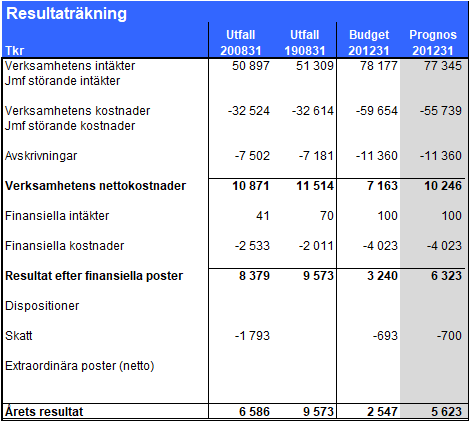 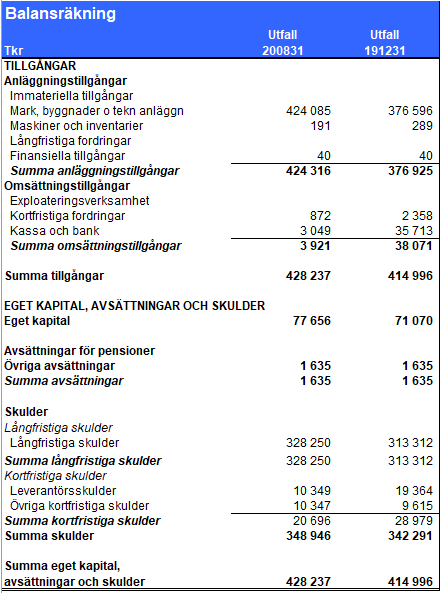 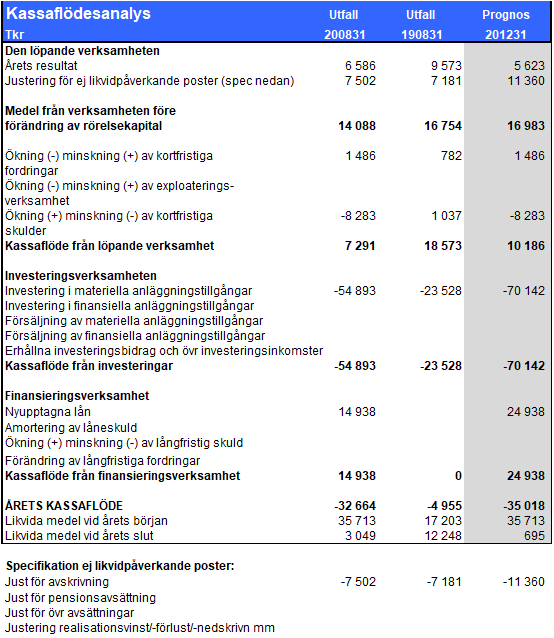 Plats för anteckningar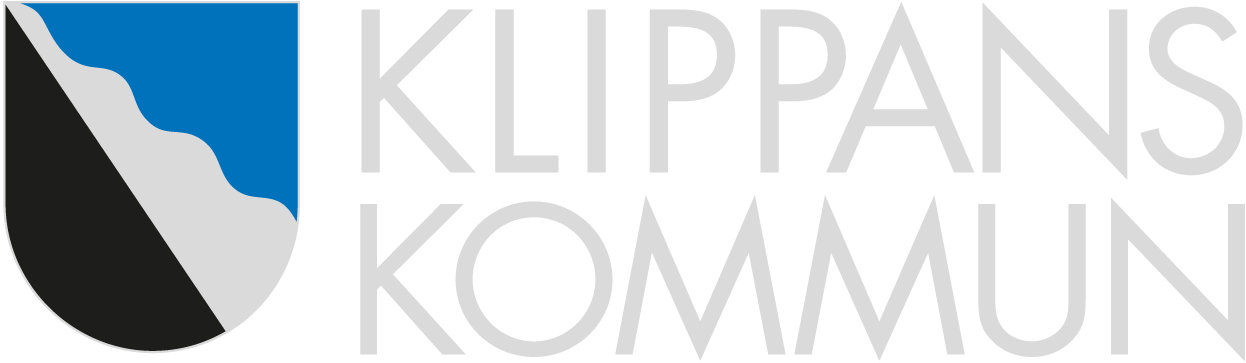 Nämndsmål Simkunnigheten i årskurs 3 skall uppgå till 92%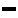  Öka mängden besökare i bad- och friskvårdsverksamheten med 5%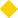  Öka mängden besökare inom öppen ungdomsverksamhet med 5%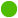  Antalet inskrivna elever på musikskolan skall öka med 5% Utlån av barn och ungdomslitteratur skall öka med 5% Antalet ideella ledare inom föreningslivet skall öka med 5% Elevfrånvaron för elever med mer än 20% minskar. Socialnämnden ska öka ska öka sin frisknärvaro med en procentenhet under 2020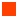 Nämndsmål Högre andel förskolebarn har ökat sin förmåga inom språk och kommunikation. Högre andel elever i årskurs ett kan läsa och förstå enkla meningar Högre andel elever i årskurs ett har god taluppfattning Högre andel elever är behöriga till gymnasieskolan Högre andel elever slutför sin gymnasieutbildning inom fyra år. Jag känner mig trygg i skolan Jag är nöjd med min skola som helhet.Nämndsmål Klippans kundtjänst skall vara en av de bästa 5 i landet och ha 80% kundnöjdhet. Vi ska anordna/deltaga i minst 4 st. medborgardialoger inkl. lagstadgade samråd. Kännedom om nämndens kulturella aktiviteter skall öka genom att inrätta 16 kulturambassadörer spritt i alla ålderssegment Socialnämndens brukare ska vara nöjda med sina biståndsinsatser Socialnämndens brukare ska ha lätt att komma i kontakt med nämndens medarbetare Socialnämndens brukare ska uppleva ett gott bemötande i kontakt med nämndens medarbetareNämndsmål Hållbart-Medarbetarindex för KS förvaltningar  skall vara över 81. Förbättrade resultat enligt medarbetarundersökning för plan- och byggavdelningen. HME skall öka inom samtliga verksamheter Sjukfrånvaron för personal minskar Socialnämndens medarbetare ska kompetensutvecklasNämndsmål Vid samtliga nämndsmöten (11 st.) ska ekonomin följas upp. Fler personer inom arbetsmarknads- och utvecklingsenheten går vidare till arbete eller studier Socialnämnden ska minska avvikelser i sin verksamhet under 2020 Alla enheter ska arbeta med ett LEAN-inspirerat förbättringsarbete med fokus på att minska slöserier. Socialnämnden ska ha en budget i balansNämndsmål Nöjd-Kund-Index skall vara högre för Klippan än genomsnittet för riket (Insikt) Vi ska uppnå minst indexvärdet 78, avseende privatpersoners omdöme om vår service vid myndighetsutövning. Vi ska uppnå minst indexvärdet 78, avseende företagarnas omdöme om vår service vid myndighetsutövning. Socialnämndens myndighetsutövning ska vara professionell, likvärdig och transparentNämndsmål Öka planberedskapen för verksamhetsmark i Klippan Vi ska iordningsställa minst 40 kommunala småtomter. Antalet bostäder i Klippan skall öka med minst 75 under 2020. Klippan skall vara bland de 5 bästa tillväxtkommunerna i Skåne.mnkr200831200831200831190831Avsatt för pensioner inkl löneskatt14,614,614,614,3Pensioner inkl löneskatt som redovisas som ansvarsförbindelse286,8286,8286,8293,4Summa pensionsförpliktelser (återlån)Summa pensionsförpliktelser (återlån)301,4301,4307,7Inga placeringar avseende pensionsmedel finns.Inga placeringar avseende pensionsmedel finns.Inga placeringar avseende pensionsmedel finns.mnkrBudget 2020Prognos 2020Kommunstyrelse-252,7-249,5Plan- och byggnämnd-2,9-1,8Kultur- och fritidsnämnd-33,5-34,1Barn- och utbildningsnämnd-307,1-310,6Socialnämnd-317,1-327,1Revision-0,8-0,8Finansförvaltning-100,6-97,4Totalt-1 014,7-1 021,3mnkrBudget 2020Prognos 2020Kommunledningsförvaltningen-16,4-14,1Gatu- och parkavdelningen-43,1-39,2VA-avdelning, balansenhet-38,8-23,9Fastighetsavdelning-168,5-148,9Kultur- och fritidsnämnd-3,4-3,4Barn- och utbildningsnämnd-9,0-9,0Socialnämnd-7,9-7,9Finansförvaltning0,0-0,6Totalt-287,0-247,0mnkr201231191231181231Årets resultat enligt resultaträkningen18,437,342,7- avgår realisationsvinster0,00,0-16,4- tillkommer realisationsförluster0,00,30,0Justerat resultat18,437,626,3Ingående resultat att återställa0,00,00,0Resultat efter återställning18,437,626,3mnkrUtfall 200831Utfall 190831Budget 201231Prognos 201231Verksamhetens intäkter214,0228,5323,9343,7Jämförelsestörande intäkter0,020,00,00,0Verksamhetens kostnader-841,7-821,8-1 291,9-1 323,2Jämförelsestörande kostnader-32,3-28,00,0-32,3Avskrivningar-28,7-27,3-46,7-43,6VERKSAMHETENS NETTOKOSTNADER-688,7-628,6-1 014,7-1 055,4Skatteintäkter463,8461,3703,9697,7Generella statsbidrag och utjämning244,5208,3336,2375,4VERKSAMHETENS RESULTAT19,641,025,317,7Finansiella intäkter1,81,52,82,8Finansiella kostnader-1,0-0,9-3,2-2,1RESULTAT EFTER FINANSIELLA POSTER20,441,625,018,4Extraordinära poster (netto)0,00,00,00,0ÅRETS RESULTAT20,441,625,018,4mnkrUtfall 200831Utfall 190831Utfall 191231TILLGÅNGARAnläggningstillgångarImmateriella tillgångar2,72,82,8Mark, byggnader o tekn anläggn840,0686,3745,6Maskiner och inventarier34,125,237,3Långfristiga fordringar0,00,00,0Finansiella tillgångar17,417,617,4Summa anläggningstillgångar894,2731,9803,2Bidrag till infrastruktur54,70,00,0OmsättningstillgångarExploateringsverksamhet13,21,413,1Kortfristiga fordringar70,7102,587,3Kassa och bank126,483,449,8Summa omsättningstillgångar210,3187,2150,2SUMMA TILLGÅNGAR1 159,2919,2953,3EGET KAPITAL, AVSÄTTNINGAR OCH SKULDEREGET KAPITALIngående eget kapital549,6512,3512,3Just IB eget kapital0,00,00,0Årets resultat20,441,637,3Summa eget kapital570,0553,9549,6AVSÄTTNINGARPensionsavsättning14,614,314,1Övriga avsättningar93,713,213,2Summa avsättningar108,327,527,3SKULDERLångfristiga skulderLångfristiga skulder257,1127,6136,9Summa långfristiga skulder257,1127,6136,9Kortfristiga skulderLeverantörsskulder36,634,066,5Övriga kortfristiga skulder187,2176,2173,1Summa kortfristiga skulder223,7210,2239,6Summa skulder480,9337,8376,4SUMMA EGET KAPITAL, AVSÄTTNINGAR OCH SKULDER1 159,2919,2953,3ANSVARSFÖRBINDELSERPensionsförpliktelser (t o m 1997) som ej har upptagits bland skulder eller avsättningar inkl löneskatt286,8293,4285,1mnkrUtfall 200831Utfall 190831Budget 201231Prognos 201231Verksamhetens intäkter18,317,929,3-1,2Verksamhetens kostnader-15,8-16,1-24,1-0,7Avskrivningar-2,3-2,4-3,90,4RESULTAT FÖRE FINANSIELLA POSTER0,1-0,61,3-1,5Finansiella intäkter0000Finansiella kostnader-0,8-0,9-1,30RESULTAT EFTER FINANSIELLA POSTER-0,7-1,50-1,5KOMMUNEN200831190831191231Ingående ansvarsförbindelse inkl löneskatt285,1294,1294,1Ränte- och basbeloppsuppräkning6,36,27,5Årets utbetalningar-10,1-9,8-14,8Nyintjänande-0,10,0-0,2Överfört till avsättning avseende visstidspension*)0,00,0-1,3Övrig post5,33,01,5Förändring löneskatt0,3-0,1-1,7Summa286,8293,4285,1Visstidspension politiker222Aktualiseringsgrad97 %97 %97 %*) En förtroendevald har börjat ta ut pension från 2020. Lönesamordning sker vilket innebär att avsättningen inte ökar i motsvarande grad.Belopp i mnkrIntäkterKostnaderNetto-kostnadNetto-budgetBudget-avvikelseNetto-kostn fg årKommunstyrelse44,5-205,8-161,4-167,86,5-159,2Plan- och byggnämnd1,7-3,0-1,3-1,90,6-0,8Kultur- och fritidsnämnd4,4-27,8-23,4-23,60,1-22,1Barn- och utbildningsnämnd126,5-336,7-210,3-204,1-6,2-198,6Socialnämnd31,7-251,2-219,5-214,1-5,4-198,4Revision0,0-0,4-0,4-0,60,2-0,3Finansförvaltning5,3-77,7-72,4-66,8-5,6-49,2Totalt214,0-902,7-688,7-678,9-9,8-628,6Belopp i mnkrInkomsterUtgifterNetto-investeringBudget helårÅterstårNetto-investering fg årKommunstyrelse0,0-1,4-1,4-16,4-14,9-3,1Gatu- och parkavdelning0,0-16,2-16,2-43,1-26,9-4,8VA-avdelning, balansenhet0,9-10,5-9,5-38,8-29,3-9,2Fastighetsavdelning11,4-100,4-89,0-168,5-79,5-75,4Kultur- och fritidsnämnd0,0-0,4-0,4-3,4-3,0-3,5Barn- och utbildningsnämnd0,0-1,3-1,3-9,0-7,6-0,4Socialnämnd0,6-0,9-0,3-7,9-7,6-0,3Finansförvaltning0,0-0,6-0,60,00,60,1Totalt13,0-131,7-118,7-287,0-168,2-96,5MålvärdeUtfall80 Klippans kundtjänst skall vara en av de bästa 5 i landet och ha 80% kundnöjdhet.Kommentar: Resultat för 2020 beräknas levereras i december 2020. Klippans kundtjänst skall vara en av de bästa 5 i landet och ha 80% kundnöjdhet.Kommentar: Resultat för 2020 beräknas levereras i december 2020.MålvärdeUtfall81 Hållbart-Medarbetarindex för KS förvaltningar skall vara över 81.Kommentar: HME kommer att mätas via medarbetarundersökningen senhösten 2020. Hållbart-Medarbetarindex för KS förvaltningar skall vara över 81.Kommentar: HME kommer att mätas via medarbetarundersökningen senhösten 2020.MålvärdeUtfall7376 Nöjd-Kund-Index skall vara högre för Klippan än genomsnittet för riket (Insikt)Kommentar: Senast tillgängliga resultat är från 2019 och gav ett uppfyllt mål med NKI om 76 (73), 2020 års resultat blir tillgängligt i början av 2021. Nöjd-Kund-Index skall vara högre för Klippan än genomsnittet för riket (Insikt)Kommentar: Senast tillgängliga resultat är från 2019 och gav ett uppfyllt mål med NKI om 76 (73), 2020 års resultat blir tillgängligt i början av 2021.MålvärdeUtfall4 Öka planberedskapen för verksamhetsmark i KlippanKommentar Öka planberedskapen för verksamhetsmark i KlippanKommentar40 Vi ska iordningsställa minst 40 kommunala småtomter.Kommentar Vi ska iordningsställa minst 40 kommunala småtomter.Kommentar75 Antalet bostäder i Klippan skall öka med minst 75 under 2020.Kommentar Antalet bostäder i Klippan skall öka med minst 75 under 2020.Kommentar5 Klippan skall vara bland de 5 bästa tillväxtkommunerna i Skåne.KommentarKlippans kommun tog 2019 hem en tredjeplats i mätningen ”Bästa tillväxt” som utförs av kreditupplysningsföretaget Syna. Priset har delats ut av Syna varje år sedan 2007 och belönar en bred och stabil tillväxt i det lokala näringslivet. Bästa Tillväxt utser en vinnare i varje län och utgår helt och hållet från företagens bokslut.Syna mäter tre olika kriterier hos alla aktiebolag i Sverige och ser hur dessa förändras mellan de två senaste boksluten. Utmärkelsen går till den kommun i varje län som har störst andel företag som nyanställer, ökar sin omsättning och går med vinst. På så sätt skapas ett tillväxtindex som gör att kommunerna i ett län kan jämföras med varandra. Klippan skall vara bland de 5 bästa tillväxtkommunerna i Skåne.KommentarKlippans kommun tog 2019 hem en tredjeplats i mätningen ”Bästa tillväxt” som utförs av kreditupplysningsföretaget Syna. Priset har delats ut av Syna varje år sedan 2007 och belönar en bred och stabil tillväxt i det lokala näringslivet. Bästa Tillväxt utser en vinnare i varje län och utgår helt och hållet från företagens bokslut.Syna mäter tre olika kriterier hos alla aktiebolag i Sverige och ser hur dessa förändras mellan de två senaste boksluten. Utmärkelsen går till den kommun i varje län som har störst andel företag som nyanställer, ökar sin omsättning och går med vinst. På så sätt skapas ett tillväxtindex som gör att kommunerna i ett län kan jämföras med varandra.tkrAck utfall Aug 2020Avvikelse Aug 2020Ack utfall Aug 2019Budget helårAvvikelse mot budgetPrognosBokslut helår fg årIntäkter166 3875 227159 765241 7404 840246 580240 946Personalkostnader-84 8852 375-83 285-130 925-1 040-131 965-122 904Lokalhyra-17 618651-18 636-27 403700-26 703-27 744Övriga kostnader-98 20310-94 030-148 221-4 500-152 721-148 654Avskrivningar-25 3381 641-23 965-40 4682 050-38 418-36 575Verksamhetens nettokostnader-59 6579 903-60 151-105 2772 050-103 227-94 932Finansiella nettokostnader-9 3291 128-9 257-15 6861 150-14 536-13 928Resultat-68 98611 031-69 408-120 9633 200-117 763-108 861Nettoinvesteringar-116 155150 567-92 452-266 72240 650-226 072-177 182Ack utfall Aug 2020Avvikelse Aug 2020Ack utfall Aug 2019Budget helårAvvikelse mot budgetPrognosBokslut helår fg årKommunledningsförvaltning-44 6199 163-47 505-80 7492 700-78 049-71 842Teknisk förvaltning-24 3671 868-21 902-40 214500-39 714-37 019Summa-68 98611 031-69 407-120 9633 200-117 763-108 861MålvärdeUtfall44 Vi ska anordna/deltaga i minst 4 st. medborgardialoger inkl. lagstadgade samråd.Kommentar: 3 st APT har hållits, där ekonomi behandlats. Vi ska anordna/deltaga i minst 4 st. medborgardialoger inkl. lagstadgade samråd.Kommentar: 3 st APT har hållits, där ekonomi behandlats.MålvärdeUtfall71 Förbättrade resultat enligt medarbetarundersökning för plan- och byggavdelningen.Kommentar: Någon ny medarbetareundersökning har ännu inte genomförts, vilket därmed inte ger något utfall. Förbättrade resultat enligt medarbetarundersökning för plan- och byggavdelningen.Kommentar: Någon ny medarbetareundersökning har ännu inte genomförts, vilket därmed inte ger något utfall.MålvärdeUtfall1111 Vid samtliga nämndsmöten (11 st.) ska ekonomin följas upp.Kommentar: Ekonomin har behandlats på samtliga nämndsmöten d.v.s. 7 av 7, hittills. Vid samtliga nämndsmöten (11 st.) ska ekonomin följas upp.Kommentar: Ekonomin har behandlats på samtliga nämndsmöten d.v.s. 7 av 7, hittills.MålvärdeUtfall7884 Vi ska uppnå minst indexvärdet 78, avseende privatpersoners omdöme om vår service vid myndighetsutövning.Kommentar: Senaste indexvärdet i löpande insikt är 84 ( år 2018) för myndighetsutövning avseende bygglov. Vi ska uppnå minst indexvärdet 78, avseende privatpersoners omdöme om vår service vid myndighetsutövning.Kommentar: Senaste indexvärdet i löpande insikt är 84 ( år 2018) för myndighetsutövning avseende bygglov.7878 Vi ska uppnå minst indexvärdet 78, avseende företagarnas omdöme om vår service vid myndighetsutövning.Kommentar: Senaste indexvärdet i löpande insikt är 78 (år 2019) och gäller alla bygglov.Riksgenomsnitten för liknande kommuner är indexvärdet 67, vilket visar att resultatet 78 är mycket bra. För 2018 var indexvärdet 79 Vi ska uppnå minst indexvärdet 78, avseende företagarnas omdöme om vår service vid myndighetsutövning.Kommentar: Senaste indexvärdet i löpande insikt är 78 (år 2019) och gäller alla bygglov.Riksgenomsnitten för liknande kommuner är indexvärdet 67, vilket visar att resultatet 78 är mycket bra. För 2018 var indexvärdet 79MålvärdeUtfall24 Vi ska föra fram minst 2 detaljplaner/planhandläggare för antagandeKommentar: Fyra detaljplaner har antagits, varav; Polstjärnan 1 som medger ca 10 nya bostäder. Lommen 16 och Ljungby 44:1 som ändrats från semesterboende till permanentboende. Pollux 1 m.fl. (upphävande av tomtindelning) Vi ska föra fram minst 2 detaljplaner/planhandläggare för antagandeKommentar: Fyra detaljplaner har antagits, varav; Polstjärnan 1 som medger ca 10 nya bostäder. Lommen 16 och Ljungby 44:1 som ändrats från semesterboende till permanentboende. Pollux 1 m.fl. (upphävande av tomtindelning)tkrAck utfall Aug 2020Avvikelse Aug 2020Ack utfall Aug 2019Budget helårAvvikelse mot budgetPrognosBokslut helår fg årIntäkter1 7523051 7672 1709003 0702 362Personalkostnader-2 862159-2 302-4 539100-4 439-3 618Lokalhyra-940-90-1410-141-135Övriga kostnader-325116-353-662100-562-707Avskrivningar-178-17-370-37-25Verksamhetens nettokostnader-1 547587-994-3 2091 100-2 109-2 124Finansiella nettokostnader-46-4-150-15-6Resultat-1 551593-999-3 2241 100-2 124-2 130Nettoinvesteringar0000000Ack utfall Aug 2020Avvikelse Aug 2020Ack utfall Aug 2019Budget helårAvvikelse mot budgetPrognosBokslut helår fg årNämnd-18586-218-406100-306-363Plan- och byggavdelning-1 365509-781-2 8181 000-1 818-1 767Summa-1 550595-999-3 2241 100-2 124-2 130MålvärdeUtfall92 Simkunnigheten i årskurs 3 skall uppgå till 92%Kommentar
Mätningar av hur simkunnigheten ser ut görs initialt i september varför inga siffror finns tillgängliga. Vi har dock farhågor att nivån på simkunnighet kommer att sjunka under 2020 då mycket simträning ställdes in på grund av pandemin Simkunnigheten i årskurs 3 skall uppgå till 92%Kommentar
Mätningar av hur simkunnigheten ser ut görs initialt i september varför inga siffror finns tillgängliga. Vi har dock farhågor att nivån på simkunnighet kommer att sjunka under 2020 då mycket simträning ställdes in på grund av pandemin33 00024 998 Öka mängden besökare i bad- och friskvårdsverksamheten med 5%Kommentar
Ett mål som är svårt i Pademitider, vi har tappat många besökare under våren varför vi inte ser att vi kommer att uppnå målet under 2020 Öka mängden besökare i bad- och friskvårdsverksamheten med 5%Kommentar
Ett mål som är svårt i Pademitider, vi har tappat många besökare under våren varför vi inte ser att vi kommer att uppnå målet under 20203 5004 808 Öka mängden besökare inom öppen ungdomsverksamhet med 5%Kommentar
Ungdomsverksamheten har påverkats i mindre grad av Covid-19 och verksamhetens attraktionskraft tyck fortsätta att öka, halvårssiffrorna visar att vi torde klara målet trots pandemin. Till detta möter fritidsledarna målgruppen i andra miljöer som tex aktivitetsparken, denna sommar en bra bit över 2000 besökare där. Öka mängden besökare inom öppen ungdomsverksamhet med 5%Kommentar
Ungdomsverksamheten har påverkats i mindre grad av Covid-19 och verksamhetens attraktionskraft tyck fortsätta att öka, halvårssiffrorna visar att vi torde klara målet trots pandemin. Till detta möter fritidsledarna målgruppen i andra miljöer som tex aktivitetsparken, denna sommar en bra bit över 2000 besökare där.165174 Antalet inskrivna elever på musikskolan skall öka med 5%Kommentar
Ökningen har skett trots att normala rekryteringsvägar genom Skolkonsertturné på alla kommunens skolor och Öppet Hus i Musikskolans lokaler inte kunnat genomföras på grund av Covid-19. Två ämnen har alltid lång kö, piano och gitarr, medan övriga har svårigheter att nyrekrytera. Nya kreativa och digitala rekryteringssätt provas under hösten. Antalet inskrivna elever på musikskolan skall öka med 5%Kommentar
Ökningen har skett trots att normala rekryteringsvägar genom Skolkonsertturné på alla kommunens skolor och Öppet Hus i Musikskolans lokaler inte kunnat genomföras på grund av Covid-19. Två ämnen har alltid lång kö, piano och gitarr, medan övriga har svårigheter att nyrekrytera. Nya kreativa och digitala rekryteringssätt provas under hösten.22 61019 607 Utlån av barn och ungdomslitteratur skall öka med 5%Kommentar
Vi har en 13% minskning mot samma period förra året på totalen. Det är huvudbiblioteket som tappar rejält, knappt 17% vilket har sin förklaring att dels biblioteket haft minskat öppethållande under våren samt att barnavdelningen varit stängd för renovering under stor del av våren. Med Covid-19 utbrottet och att gymnasiet genomförde all sin undervisning digitalt har genomströmningen av gymnasieungdomar minskat drastiskt under våren och med det också utlåning. Ljungbyhed har oförändrade siffror medan Sågenbiblioteket har en stor ökning från extremt låg nivå och Östra Ljungby bibliotek som arbetat hårt mot målgruppen ökat med 22% Utlån av barn och ungdomslitteratur skall öka med 5%Kommentar
Vi har en 13% minskning mot samma period förra året på totalen. Det är huvudbiblioteket som tappar rejält, knappt 17% vilket har sin förklaring att dels biblioteket haft minskat öppethållande under våren samt att barnavdelningen varit stängd för renovering under stor del av våren. Med Covid-19 utbrottet och att gymnasiet genomförde all sin undervisning digitalt har genomströmningen av gymnasieungdomar minskat drastiskt under våren och med det också utlåning. Ljungbyhed har oförändrade siffror medan Sågenbiblioteket har en stor ökning från extremt låg nivå och Östra Ljungby bibliotek som arbetat hårt mot målgruppen ökat med 22% Antalet ideella ledare inom föreningslivet skall öka med 5%Kommentar
På grund av Pandemin som råder har många föreningar ställt in eller minskat verksamheter under året varför det inte kan spås någon ökning under året Antalet ideella ledare inom föreningslivet skall öka med 5%Kommentar
På grund av Pandemin som råder har många föreningar ställt in eller minskat verksamheter under året varför det inte kan spås någon ökning under åretMålvärdeUtfall160 Kännedom om nämndens kulturella aktiviteter skall öka genom att inrätta 16 kulturambassadörer spritt i alla ålderssegmentKommentar
På grund av Pandemin har detta arbete inte kommit igång som tänkt mer än i mer informella former. Frågan intensifieras under hösten om möjligt utifrån Pandemins utveckling Kännedom om nämndens kulturella aktiviteter skall öka genom att inrätta 16 kulturambassadörer spritt i alla ålderssegmentKommentar
På grund av Pandemin har detta arbete inte kommit igång som tänkt mer än i mer informella former. Frågan intensifieras under hösten om möjligt utifrån Pandemins utvecklingMålvärdeUtfall HME skall öka inom samtliga verksamheterKommentar
Återkommer med aktuella siffror efter årets medarbetarenkät till årsbokslutet, inga relevanta siffror finns att redovisa till delårsbokslutet HME skall öka inom samtliga verksamheterKommentar
Återkommer med aktuella siffror efter årets medarbetarenkät till årsbokslutet, inga relevanta siffror finns att redovisa till delårsbokslutettkrAck utfall Aug 2020Avvikelse Aug 2020Ack utfall Aug 2019Budget helårAvvikelse mot budgetPrognosBokslut helår fg årIntäkter5 6651 9166 4666 0411 6307 67110 783Personalkostnader-16 525-825-16 169-23 571-330-23 901-23 748Lokalhyra-11 373270-10 940-17 465200-17 265-16 400Övriga kostnader-12 619-381-12 704-16 856-2 150-19 006-18 646Avskrivningar-1 19067-1 002-1 88620-1 866-1 578Verksamhetens nettokostnader-36 0431 046-34 350-53 737-630-54 367-49 588Finansiella nettokostnader-2634-215-400-5-405-322Resultat-36 3071 049-34 565-54 137-635-54 772-49 910Nettoinvesteringar-3862 997-3 497-3 38325-3 358-4 436Ack utfall Aug 2020Avvikelse Aug 2020Ack utfall Aug 2019Budget helårAvvikelse mot budgetPrognosBokslut helår fg årNämnd KFN-18281-39550-345Förvaltningschef/ gemensam administration-6 4001 470-10 300115-10 185Driftchef anläggningar-11 301-219-16 498-200-16 698Avdelningschef fritidsavdelningen-723-85-9570-957Ung Fritid-2 17422-3 2940-3 294Bad och friskvård-6 657-953-6 388-8 423-600-9 023-9 062Fritidskonsulent-36928-5950-595Avdelningschef kulturavdelningen-54189-9470-947Musikskola-2 629122-2 758-4 0780-4 078-4 357Bibliotek-4 399337-4 490-7 1150-7 115-6 850Kulturutvecklare-932158-1 5350-1 535Summa-36 3071 050-13 636-54 137-635-54 772-20 269MålvärdeUtfall107 Elevfrånvaron för elever med mer än 20% minskar.Kommentar
Frånvaron har minskat trots covid -19 men vi kan se stora skillnader mellan våra enheter. För gymnasieskolan är det främst Tegelbruksskolan som har en något högre frånvaro än vårt målvärde men med det målinriktade arbete som bedrivits har antalet elever som har hög frånvaro minskat sedan föregående år. För övriga gymnasieskolor har vi inte några elever med hög frånvaro. Elevfrånvaron för elever med mer än 20% minskar.Kommentar
Frånvaron har minskat trots covid -19 men vi kan se stora skillnader mellan våra enheter. För gymnasieskolan är det främst Tegelbruksskolan som har en något högre frånvaro än vårt målvärde men med det målinriktade arbete som bedrivits har antalet elever som har hög frånvaro minskat sedan föregående år. För övriga gymnasieskolor har vi inte några elever med hög frånvaro.MålvärdeUtfall9089 Högre andel förskolebarn har ökat sin förmåga inom språk och kommunikation.Kommentar
Vi har sett att samtal i arbetslag om vad som är språkutvecklande arbetssätt har ökat. Pedagoger är inte lika fokuserade enbart på barns uttal, utan ser språk i ett vidare perspektiv.Det är synligt att pedagoger använder sig av metoder från Tydliggörande pedagogik i förskolan i sin undervisningsplanering.Vi har inte har ett kommunövergripande observationsunderlag, där vi kan dra slutsatser om barns språkliga förmåga. Samarbete kommer att ske med skolornas förskoleklass och deras arbete med bedömningsstöd som sker under hösten. Här kommer vi att följa upp hur det går för förskolornas barn/elever när de börjar i förskoleklassen. Högre andel förskolebarn har ökat sin förmåga inom språk och kommunikation.Kommentar
Vi har sett att samtal i arbetslag om vad som är språkutvecklande arbetssätt har ökat. Pedagoger är inte lika fokuserade enbart på barns uttal, utan ser språk i ett vidare perspektiv.Det är synligt att pedagoger använder sig av metoder från Tydliggörande pedagogik i förskolan i sin undervisningsplanering.Vi har inte har ett kommunövergripande observationsunderlag, där vi kan dra slutsatser om barns språkliga förmåga. Samarbete kommer att ske med skolornas förskoleklass och deras arbete med bedömningsstöd som sker under hösten. Här kommer vi att följa upp hur det går för förskolornas barn/elever när de börjar i förskoleklassen.8088 Högre andel elever i årskurs ett kan läsa och förstå enkla meningarKommentarVerksamhetsområde GrundskolaMätningen genomförs nu med Skolverkets bedömningsstöd. Samlade bilden på 88% är ett steg i rätt riktning. Vi ser fortsatt skillnader mellan våra enheter och ett av förvaltningens prioriterade områden inom ramen för Klippan 2026 är fortsatt språkutvecklande arbetssätt. Snyggatorpskolans åk 1 har tagit stora steg framåt och visar på goda resultat (93%), detta är resultatet av en riktad satsning på läsförmåga i klassen under året. Högre andel elever i årskurs ett kan läsa och förstå enkla meningarKommentarVerksamhetsområde GrundskolaMätningen genomförs nu med Skolverkets bedömningsstöd. Samlade bilden på 88% är ett steg i rätt riktning. Vi ser fortsatt skillnader mellan våra enheter och ett av förvaltningens prioriterade områden inom ramen för Klippan 2026 är fortsatt språkutvecklande arbetssätt. Snyggatorpskolans åk 1 har tagit stora steg framåt och visar på goda resultat (93%), detta är resultatet av en riktad satsning på läsförmåga i klassen under året.8088 Högre andel elever i årskurs ett har god taluppfattningKommentarVerksamhetsområde GrundskolaÖverlag goda resultat och samtliga enehter nådde upp till nämndens målsättningar. Arbetet måste fortsätta att utvecklas och vi ser fortsatt utmaningar i elevernas förmåga kopplat till problemlösning och språk. Taluppfattningen finns förankrad och måste förvaltas väl. Högre andel elever i årskurs ett har god taluppfattningKommentarVerksamhetsområde GrundskolaÖverlag goda resultat och samtliga enehter nådde upp till nämndens målsättningar. Arbetet måste fortsätta att utvecklas och vi ser fortsatt utmaningar i elevernas förmåga kopplat till problemlösning och språk. Taluppfattningen finns förankrad och måste förvaltas väl.8074 Högre andel elever är behöriga till gymnasieskolanKommentar
(Snyggatorpskolans 126 elever 77% behöriga, Ljungbyhedsskolans 50 elever hade 70% behörighet). Vi ser fortsatta skillnader mellan klasserna men noterar att pojkarna presterade bättre än flickorna på bägge skolorna rörande behörigheten i år. Detta bryter mot tidigare mönster och analyseras vidare på respektive enhet. Högre andel elever är behöriga till gymnasieskolanKommentar
(Snyggatorpskolans 126 elever 77% behöriga, Ljungbyhedsskolans 50 elever hade 70% behörighet). Vi ser fortsatta skillnader mellan klasserna men noterar att pojkarna presterade bättre än flickorna på bägge skolorna rörande behörigheten i år. Detta bryter mot tidigare mönster och analyseras vidare på respektive enhet.8089 Högre andel elever slutför sin gymnasieutbildning inom fyra år.KommentarLikt föregående år kan vi konstatera att vi har en god andel elever med examen per program. Vi ligger minst lika bra, men oftast något bättre än riket i stort (en viktig utgångspunkt i vårt fortsatta arbete med att förbättra måluppfyllelsen). Vi arbetar hårt ute på skolorna, både ute i arbetslagen med att ge eleverna en likvärdig och rättssäker utbildning med hög kvalitet. Vi har under lång tid kunnat leverera just detta till våra elever och ett mått på det är ju att vi får igenom så pass många elever. Flera av våra studieförberedande program har återigen lyckats öka andelen elever med GY- examen.Samtidigt som vi kan se det positiva i andelen elever som slutför examen gentemot rikssnittet så måste vi tyvärr konstatera att vi inte lyckats lika väl när vi jämför med oss själva från föregående år. Vi har tappat på flera av våra yrkesprogram (både Åby och Tegel). En stor del av detta har berott på att de elever som kommit in som IMPRO-elever för tre år sedan inte lyckats ta igen det som saknades. Vi har inte lyckats reparera det som de saknat från grundskolan på snabbast möjliga vis. Det har medfört att de har haft med sig ett onödigt bagage som vi inte lyckats lösa till examen. Här behöver vi hitta fler sätt att ta hand om och utveckla elevernas måluppfyllelse och detta arbetar vi intensivt med. Vi konstaterar dock att "förädlingsvärdet" är relativt gott utifrån meritvärde och förutsättningar när eleverna påbörjade sin utbildning på Gy och när de gått ut. Högre andel elever slutför sin gymnasieutbildning inom fyra år.KommentarLikt föregående år kan vi konstatera att vi har en god andel elever med examen per program. Vi ligger minst lika bra, men oftast något bättre än riket i stort (en viktig utgångspunkt i vårt fortsatta arbete med att förbättra måluppfyllelsen). Vi arbetar hårt ute på skolorna, både ute i arbetslagen med att ge eleverna en likvärdig och rättssäker utbildning med hög kvalitet. Vi har under lång tid kunnat leverera just detta till våra elever och ett mått på det är ju att vi får igenom så pass många elever. Flera av våra studieförberedande program har återigen lyckats öka andelen elever med GY- examen.Samtidigt som vi kan se det positiva i andelen elever som slutför examen gentemot rikssnittet så måste vi tyvärr konstatera att vi inte lyckats lika väl när vi jämför med oss själva från föregående år. Vi har tappat på flera av våra yrkesprogram (både Åby och Tegel). En stor del av detta har berott på att de elever som kommit in som IMPRO-elever för tre år sedan inte lyckats ta igen det som saknades. Vi har inte lyckats reparera det som de saknat från grundskolan på snabbast möjliga vis. Det har medfört att de har haft med sig ett onödigt bagage som vi inte lyckats lösa till examen. Här behöver vi hitta fler sätt att ta hand om och utveckla elevernas måluppfyllelse och detta arbetar vi intensivt med. Vi konstaterar dock att "förädlingsvärdet" är relativt gott utifrån meritvärde och förutsättningar när eleverna påbörjade sin utbildning på Gy och när de gått ut.8587 Jag känner mig trygg i skolanKommentarDenna mätning genomförs under okt-nov och kommer att redovisas vid bokslutet Jag känner mig trygg i skolanKommentarDenna mätning genomförs under okt-nov och kommer att redovisas vid bokslutet8594 Jag är nöjd med min skola som helhet.KommentarDenna mätning genomförs under okt-nov och kommer att redovisas vid bokslutet. Jag är nöjd med min skola som helhet.KommentarDenna mätning genomförs under okt-nov och kommer att redovisas vid bokslutet.MålvärdeUtfall4,5%5,4% Sjukfrånvaron för personal minskarKommentarFrånvaron bland personal har ökat något, till viss del kan detta säkert förklaras av pandemin men vi kan se att det finns stora skillnader mellan enheter och detta behöver granskas vidare. Generellt ser vi att frånvaron för de avdelningar som drivits på distans har minskat medan frånvaron på förskolan ökat, beroende på att personal med covidsymptom stannat hemma. Sjukfrånvaron för personal minskarKommentarFrånvaron bland personal har ökat något, till viss del kan detta säkert förklaras av pandemin men vi kan se att det finns stora skillnader mellan enheter och detta behöver granskas vidare. Generellt ser vi att frånvaron för de avdelningar som drivits på distans har minskat medan frånvaron på förskolan ökat, beroende på att personal med covidsymptom stannat hemma.MålvärdeUtfall75 Fler personer inom arbetsmarknads- och utvecklingsenheten går vidare till arbete eller studierKommentarArbetsmarknads- och utvecklingsenheten har, genom deltagande, anordnande av projekt och FINSAM processer, utvecklat metoder som bidrar till att allt fler deltagare går vidare till arbete eller studier. Som ett resultat sjönk arbetslösheten för målgrupperna i början av året. Målgruppen för verksamheten har dock påverkats av covid-19, utifrån att fler innevånare ställs utanför arbetsmarknaden. Bland grupperna som påverkats mest finns en större ökning arbetslösa bland unga män, utrikesfödda män och där utrikesfödda unga män är särskilt utsatta. (Statistik AF sommaren 2020) Fler personer inom arbetsmarknads- och utvecklingsenheten går vidare till arbete eller studierKommentarArbetsmarknads- och utvecklingsenheten har, genom deltagande, anordnande av projekt och FINSAM processer, utvecklat metoder som bidrar till att allt fler deltagare går vidare till arbete eller studier. Som ett resultat sjönk arbetslösheten för målgrupperna i början av året. Målgruppen för verksamheten har dock påverkats av covid-19, utifrån att fler innevånare ställs utanför arbetsmarknaden. Bland grupperna som påverkats mest finns en större ökning arbetslösa bland unga män, utrikesfödda män och där utrikesfödda unga män är särskilt utsatta. (Statistik AF sommaren 2020)tkrAck utfall Aug 2020Avvikelse Aug 2020Ack utfall Aug 2019Budget helårAvvikelse mot budgetPrognosBokslut helår fg årIntäkter323 361-7 726320 027496 63012 344508 974499 308Personalkostnader-243 951-1 231-235 090-364 615-4 932-369 547-353 169Lokalhyra-38 948-2 518-35 489-54 645-1 071-55 716-53 047Övriga kostnader-334 4575 370-325 494-510 468-10 160-520 628-512 598Avskrivningar-1 832227-1 611-3 089329-2 760-2 387Verksamhetens nettokostnader-295 827-5 878-277 658-436 187-3 490-439 677-421 893Finansiella nettokostnader-2465-199-37735-342-299Resultat-296 074-5 873-277 856-436 564-3 455-440 019-422 191Nettoinvesteringar-1 3367 642-377-8 9780-8 978-4 104Ack utfall Aug 2020Avvikelse Aug 2020Ack utfall Aug 2019Budget helårAvvikelse mot budgetPrognosBokslut helår fg årLedning och administration-10 270427-16 0673 902-12 165Verksamhetsområde Förskola & pedagogisk omsorg-63 3621 383-97 248979-96 269Verksamhetsområde Elevhälsa-7 7351 039-13 1870-13 187Verksamhetsområde Grundskola-136 739-2 704-201 350-4 883-206 233Särskola-11 1991 352-18 850334-18 516Verksamhetsområde Gymnasieskola-51 916-775-77 439-54-77 493Verksamhetsområde Vuxna-14 853-6 597-12 423-3 733-16 156Summa-296 074-5 875-436 564-3 455-440 019MålvärdeUtfall9391 Socialnämnden ska öka ska öka sin frisknärvaro med en procentenhet under 2020Kommentar
Socialförvaltningen har för helåret 2020 målsättningen att nå en frisknärvaro på 93,2 %. Fram till och med sista juli ligger den ackumulerade frisknärvaron på 90,97 %, vilket är en försämring med ca en procentenhet från föregående års frisknärvaron på 92,01 % för samma period i fjol. Baserat på hur frisknärvaron utvecklats så här långt i år är det inte troligt att Socialförvaltningen når målsättningen på 93,2 % frisknärvaro för helåret.Uppföljning av personalbortfall kopplat till covid-19 har inrapporterats dagligen sedan mitten av mars månad för att säkerställa bemanningskapacitet på samtliga enheter samt skydda brukare från att insjukna. Symtomkontroll har införts på samtliga verksamheter för att säkerställa att medarbetare som uppvisar symtom inte ska vistas på arbetsplatsen.Socialförvaltningen samarbetar med primärvården i Klippans kommun kring arbetsrelaterad ohälsa och hur detta kan arbetas med och förebyggas på arbetsplatserna för att inte leda till långa sjukskrivningar. Det påbörjade samarbetet kommer att fortsätta under hösten 2020. Socialförvaltningen har under våren infört digitala mätstickor för att mäta den upplevda organisatoriska och psykosociala arbetsmiljön kopplat till arbetsbelastning och trivsel på arbetsplatsen. Mätstickan skickas ut en gång i månaden till samtliga medarbetare kopplat till den egna arbetsplatsen, de inkomna svaren är anonyma men ger en bild av arbetsbelastningen och trivseln i arbetsgruppen vid tidpunkten för den insamlade data. Socialnämnden ska öka ska öka sin frisknärvaro med en procentenhet under 2020Kommentar
Socialförvaltningen har för helåret 2020 målsättningen att nå en frisknärvaro på 93,2 %. Fram till och med sista juli ligger den ackumulerade frisknärvaron på 90,97 %, vilket är en försämring med ca en procentenhet från föregående års frisknärvaron på 92,01 % för samma period i fjol. Baserat på hur frisknärvaron utvecklats så här långt i år är det inte troligt att Socialförvaltningen når målsättningen på 93,2 % frisknärvaro för helåret.Uppföljning av personalbortfall kopplat till covid-19 har inrapporterats dagligen sedan mitten av mars månad för att säkerställa bemanningskapacitet på samtliga enheter samt skydda brukare från att insjukna. Symtomkontroll har införts på samtliga verksamheter för att säkerställa att medarbetare som uppvisar symtom inte ska vistas på arbetsplatsen.Socialförvaltningen samarbetar med primärvården i Klippans kommun kring arbetsrelaterad ohälsa och hur detta kan arbetas med och förebyggas på arbetsplatserna för att inte leda till långa sjukskrivningar. Det påbörjade samarbetet kommer att fortsätta under hösten 2020. Socialförvaltningen har under våren infört digitala mätstickor för att mäta den upplevda organisatoriska och psykosociala arbetsmiljön kopplat till arbetsbelastning och trivsel på arbetsplatsen. Mätstickan skickas ut en gång i månaden till samtliga medarbetare kopplat till den egna arbetsplatsen, de inkomna svaren är anonyma men ger en bild av arbetsbelastningen och trivseln i arbetsgruppen vid tidpunkten för den insamlade data.MålvärdeUtfall90 Socialnämndens brukare ska vara nöjda med sina biståndsinsatserKommentar
Socialnämnden har som mål att 90 % av brukarna som deltar i 2020 års brukarundersökningar inom äldreomsorgen, funktionshinderomsorgen samt individ- och familjeomsorgen ska ange att de är ganska eller mycket nöjda med sin biståndsinsats som helhet. Resultaten från årets brukarundersökningar kommer finnas tillgängliga senare i höst. Socialnämndens brukare ska vara nöjda med sina biståndsinsatserKommentar
Socialnämnden har som mål att 90 % av brukarna som deltar i 2020 års brukarundersökningar inom äldreomsorgen, funktionshinderomsorgen samt individ- och familjeomsorgen ska ange att de är ganska eller mycket nöjda med sin biståndsinsats som helhet. Resultaten från årets brukarundersökningar kommer finnas tillgängliga senare i höst.90 Socialnämndens brukare ska ha lätt att komma i kontakt med nämndens medarbetareKommentar
Socialnämnden har som mål att 90 % av brukarna som deltar i 2020 års brukarundersökningarna inom äldreomsorgen, funktionshinderomsorgen samt individ- och familjeomsorgen ska ange att de är ganska eller mycket nöjda hur lätt det är att komma i kontakt med socialnämndens medarbetare. Resultaten från årets brukarundersökningar kommer finnas tillgängliga senare i höst. Socialnämndens brukare ska ha lätt att komma i kontakt med nämndens medarbetareKommentar
Socialnämnden har som mål att 90 % av brukarna som deltar i 2020 års brukarundersökningarna inom äldreomsorgen, funktionshinderomsorgen samt individ- och familjeomsorgen ska ange att de är ganska eller mycket nöjda hur lätt det är att komma i kontakt med socialnämndens medarbetare. Resultaten från årets brukarundersökningar kommer finnas tillgängliga senare i höst.100 Socialnämndens brukare ska uppleva ett gott bemötande i kontakt med nämndens medarbetareKommentar
Socialnämndens målsättning är att 100 % av brukarna som deltar i 2020 års brukarundersökningarna inom äldreomsorgen samt individ- och familjeomsorgen ska ange att de är ganska eller mycket nöjda med hur bemötandet från socialnämndens medarbetare. Målsättningen inom funktionshinderomsorgen är att 90 % av brukarna som deltar i 2020 års brukarundersökningar svarar ja på frågan om de anser att de trivs med sin insats, att de anser att de har lätt att förstå medarbetare som utför deras biståndsinsats och att de anser att de medarbetare som utför deras biståndsinsats bryr sig om dem. Resultaten från årets brukarundersökningar kommer finnas tillgängliga senare i höst. Socialnämndens brukare ska uppleva ett gott bemötande i kontakt med nämndens medarbetareKommentar
Socialnämndens målsättning är att 100 % av brukarna som deltar i 2020 års brukarundersökningarna inom äldreomsorgen samt individ- och familjeomsorgen ska ange att de är ganska eller mycket nöjda med hur bemötandet från socialnämndens medarbetare. Målsättningen inom funktionshinderomsorgen är att 90 % av brukarna som deltar i 2020 års brukarundersökningar svarar ja på frågan om de anser att de trivs med sin insats, att de anser att de har lätt att förstå medarbetare som utför deras biståndsinsats och att de anser att de medarbetare som utför deras biståndsinsats bryr sig om dem. Resultaten från årets brukarundersökningar kommer finnas tillgängliga senare i höst.MålvärdeUtfall100100 Socialnämndens medarbetare ska kompetensutvecklasKommentar
Samtliga av Socialförvaltningens medarbetare har i schemalagd kompetensutveckling motsvarande en timme i månaden inom ett ämnesområde som är aktuellt för respektive arbetsplats. Alla medarbetare ska även erbjudas individuell kompetensutveckling vid medarbetarsamtal.För semesterperioden 2020 har introduktionen för cirka 70 nya medarbetare/sommarvikarier skett digitalt genom en lärportal. Under april månad fick även cirka 50 medarbetare från övriga förvaltningar på kommunen ta del av den digitala introduktionen utifall att det skulle vara aktuellt att kalla in stöd från övriga förvaltningar vid ett högt personalbortfall på socialförvaltningen.Socialförvaltningens medarbetare inom särskilt boende äldreomsorgen deltar i en gemensam utbildningsinsats inom demensområdet motsvarande 15 högskolepoäng.25 medarbetare inom funktionshinderområdet utbildar sig under året till stödpedagoger genom en YH-utbildning. Socialnämndens medarbetare ska kompetensutvecklasKommentar
Samtliga av Socialförvaltningens medarbetare har i schemalagd kompetensutveckling motsvarande en timme i månaden inom ett ämnesområde som är aktuellt för respektive arbetsplats. Alla medarbetare ska även erbjudas individuell kompetensutveckling vid medarbetarsamtal.För semesterperioden 2020 har introduktionen för cirka 70 nya medarbetare/sommarvikarier skett digitalt genom en lärportal. Under april månad fick även cirka 50 medarbetare från övriga förvaltningar på kommunen ta del av den digitala introduktionen utifall att det skulle vara aktuellt att kalla in stöd från övriga förvaltningar vid ett högt personalbortfall på socialförvaltningen.Socialförvaltningens medarbetare inom särskilt boende äldreomsorgen deltar i en gemensam utbildningsinsats inom demensområdet motsvarande 15 högskolepoäng.25 medarbetare inom funktionshinderområdet utbildar sig under året till stödpedagoger genom en YH-utbildning.MålvärdeUtfall1 241877 Socialnämnden ska minska avvikelser i sin verksamhet under 2020Kommentar
Sammanlagt registrerades 1242 avvikelser i Socialförvaltningens verksamheter 2019. I år har hittills 877 avvikelser registrerats. Framför allt har antalet registrerade avvikelser inom äldreomsorgen minskat under 2020. Både 2019 och 2020 registreras i genomsnitt ca 100 fall per månad. Socialförvaltningen arbetar med att genomföra systematiska utredningar kring uppkomna avvikelser. Uppföljning av statistiken genomförs månadsvis för att kunna följa och identifiera trender. Socialförvaltningen har under 2020 infört ett system för digital läkemedelssignering för att minska avvikelser kopplat till läkemedelshanteringen. Merparten av avvikelserna kopplade till läkemedel består av att läkemedel ej givits enligt angiven tidpunkt vilket korrigeras genom att systemet varnar för missade doser. Uppföljning kommer att ske under hösten när systemet är infört på samtliga enheter och har varit i bruk under ett kvartal. Socialnämnden ska minska avvikelser i sin verksamhet under 2020Kommentar
Sammanlagt registrerades 1242 avvikelser i Socialförvaltningens verksamheter 2019. I år har hittills 877 avvikelser registrerats. Framför allt har antalet registrerade avvikelser inom äldreomsorgen minskat under 2020. Både 2019 och 2020 registreras i genomsnitt ca 100 fall per månad. Socialförvaltningen arbetar med att genomföra systematiska utredningar kring uppkomna avvikelser. Uppföljning av statistiken genomförs månadsvis för att kunna följa och identifiera trender. Socialförvaltningen har under 2020 infört ett system för digital läkemedelssignering för att minska avvikelser kopplat till läkemedelshanteringen. Merparten av avvikelserna kopplade till läkemedel består av att läkemedel ej givits enligt angiven tidpunkt vilket korrigeras genom att systemet varnar för missade doser. Uppföljning kommer att ske under hösten när systemet är infört på samtliga enheter och har varit i bruk under ett kvartal.100100 Alla enheter ska arbeta med ett LEAN-inspirerat förbättringsarbete med fokus på att minska slöserier.Kommentar
Alla socialförvaltningens enheter har under året påbörjat ett LEAN-inspirerat förbättringsarbete med fokus på att minska slöserier i verksamheten. LEAN-coacher från respektive arbetsplats har utbildats i grunderna i LEAN. Gemensamma träffar har skett under våren 2020 för att dela erfarenheter och idéer på förbättringsarbete för de olika arbetsplatserna. En gemensam satsning på ett LEAN-inspirerat förbättringsarbete har varit införandet av cirkulationstvätt av arbetskläder som har minskat antalet arbetstimmar som personal tidigare la ned på att tvätta arbetskläder på arbetsplatsen. Arbetet med LEAN-inspirerat förbättringsarbete på socialförvaltningens enheter kommer att fortlöpa under hösten. Alla enheter ska arbeta med ett LEAN-inspirerat förbättringsarbete med fokus på att minska slöserier.Kommentar
Alla socialförvaltningens enheter har under året påbörjat ett LEAN-inspirerat förbättringsarbete med fokus på att minska slöserier i verksamheten. LEAN-coacher från respektive arbetsplats har utbildats i grunderna i LEAN. Gemensamma träffar har skett under våren 2020 för att dela erfarenheter och idéer på förbättringsarbete för de olika arbetsplatserna. En gemensam satsning på ett LEAN-inspirerat förbättringsarbete har varit införandet av cirkulationstvätt av arbetskläder som har minskat antalet arbetstimmar som personal tidigare la ned på att tvätta arbetskläder på arbetsplatsen. Arbetet med LEAN-inspirerat förbättringsarbete på socialförvaltningens enheter kommer att fortlöpa under hösten.0-4 Socialnämnden ska ha en budget i balansKommentar
Fram till och med augusti månads utgång har Socialförvaltningen ett ackumulerat underskott motsvarande -6,8 mnkr. Prognosen för helåret uppgår till - 10,0 mnkr varav -8,6 mnkr per augusti är hänförliga till kostnader på grund av covid-19.Socialförvaltningens arbete med att upprätthålla en budget i balans genomförs genom att arbeta månadsvis med ekonomisk uppföljning, statistisk som tydliggör budgetuppföljning och åtgärder. Uppföljning av bokade och obokade resurspass på förvaltningen sker månadsvis för att säkerställa att resursanvändandet av bemanning är så effektivt som möjligt. Socialnämnden ska ha en budget i balansKommentar
Fram till och med augusti månads utgång har Socialförvaltningen ett ackumulerat underskott motsvarande -6,8 mnkr. Prognosen för helåret uppgår till - 10,0 mnkr varav -8,6 mnkr per augusti är hänförliga till kostnader på grund av covid-19.Socialförvaltningens arbete med att upprätthålla en budget i balans genomförs genom att arbeta månadsvis med ekonomisk uppföljning, statistisk som tydliggör budgetuppföljning och åtgärder. Uppföljning av bokade och obokade resurspass på förvaltningen sker månadsvis för att säkerställa att resursanvändandet av bemanning är så effektivt som möjligt.MålvärdeUtfall Socialnämndens myndighetsutövning ska vara professionell, likvärdig och transparentKommentar
Socialnämnden ska minska antalet dagar för att besluta om sina respektive biståndsinsatser samt säkerställa att socialnämndens medarbetare arbetar utifrån den gemensamma beslutsgrunden. Under hösten 2020 kommer en extern utredning genomföras som omfattar IFO: s biståndshandläggning. Målet kommer också utvärderas i de brukarundersökningar som genomförs under hösten. Socialnämndens myndighetsutövning ska vara professionell, likvärdig och transparentKommentar
Socialnämnden ska minska antalet dagar för att besluta om sina respektive biståndsinsatser samt säkerställa att socialnämndens medarbetare arbetar utifrån den gemensamma beslutsgrunden. Under hösten 2020 kommer en extern utredning genomföras som omfattar IFO: s biståndshandläggning. Målet kommer också utvärderas i de brukarundersökningar som genomförs under hösten.tkrAck utfall Aug 2020Avvikelse Aug 2020Ack utfall Aug 2019Budget helårAvvikelse mot budgetPrognosBokslut helår fg årIntäkter75 538-4 72491 452120 537-4 881115 656140 369Personalkostnader-184 3794 041-176 268-278 5286 124-272 404-261 525Lokalhyra-16 396-235-16 285-24 241-424-24 665-24 487Övriga kostnader-127 929-6 412-129 140-182 419-11 573-193 992-200 673Avskrivningar-319523-371-1 263680-583-563Verksamhetens nettokostnader-253 485-6 808-230 611-365 914-10 074-375 988-346 879Finansiella nettokostnader-4153-51-14160-81-74Resultat-253 526-6 755-230 662-366 055-10 014-376 069-346 953Nettoinvesteringar-2977 605-270-7 9020-7 902-929Ack utfall Aug 2020Avvikelse Aug 2020Ack utfall Aug 2019Budget helårAvvikelse mot budgetPrognosBokslut helår fg årNämnd och ledning -20 4691 087-19 495-31 6172 950-28 667-29 309Verksamhet för IFO/FO-88 757-4 035-86 335-126 085-5 025-131 110-130 137Verksamhet för hälso- & sjukvård/ socialpsykiatri-53 751469-41 395-80 373221-80 152-63 615Verksamhet för äldreomsorg-90 549-4 275-83 437-127 980-8 160-136 140-123 893Summa-253 526-6 754-230 662-366 055-10 014-376 069-346 954Ack utfall Aug 2020Avvikelse Aug 2020Ack utfall Aug 2019Budget helårAvvikelse mot budgetPrognosBokslut helår fg årRevisionen-393170-335-8440-844-787tkrAck utfall Aug 2020Avvikelse Aug 2020Ack utfall Aug 2019Budget helårAvvikelse mot budgetPrognosBokslut helår fg årIntäkter0000000Personalkostnader-7168-111-2080-208-168Lokalhyra-500-80-80Övriga kostnader-317102-225-6280-628-619Avskrivningar0000000Verksamhetens nettokostnader-393170-335-8440-844-787Finansiella nettokostnader0000000Resultat-393170-335-8440-844-787Nettoinvesteringar0000000